УТВЕРЖДАЮДиректор МБОУ УДСОШ №1____________И.Е. Пронина(приказ № 95   от 19.04.2018 г.)Отчето результатах самообследованиямуниципального бюджетного общеобразовательного учреждения Усть-Донецкой средней общеобразовательной школы №1 за 2017 год 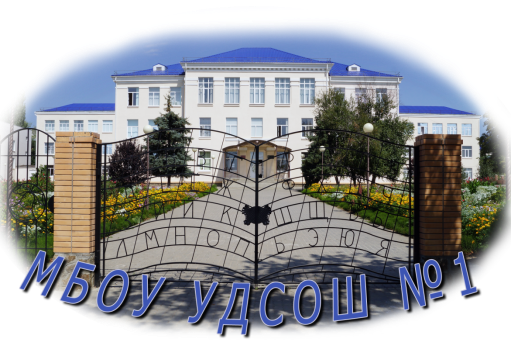 Аналитическая частьI. Общие сведения об образовательной организацииII. Система управления организациейУправление осуществляется на принципах единоначалия и самоуправления.Для осуществления учебно-методической работы в ОО создан методический совет и предметные методические объединения:− гуманитарного цикла предметов;− естественно – математического цикла предметов;− учителей начальных классов, - классных руководителей.В целях учета мнения обучающихся, родителей (законных представителей) несовершеннолетних обучающихся и педагогических работников по вопросам управления ОО и при принятии ОО локальных актов, затрагивающих их права и законные интересы, по инициативе обучающихся, родителей (законных представителей) несовершеннолетних обучающихся  и педагогических работников в ОО созданы:- Совет обучающихся, в состав  которого входят представители обучающихся 8-11 классов;- Совет родителей, в состав которого входят родители (законные представители) несовершеннолетних обучащихся.В целях наиболее полной реализации  родителями (законными представителями) своих прав и обязанностей как участников образовательного процесса в ОО действует родительское собрание и родительские комитеты классов. В ОО  действуют на добровольной основе органы ученического самоуправления:  в среднем звене – Совет «Бригантина», в старшем – Совет старшеклассников, «Казачий круг». Деятельность органов самоуправления  реализуется на основе соответствующих положений.Доступность и открытость информации о ситуации в ОО обеспечивается через регулярное проведение ученических линеек,  ежегодные отчеты директора школы и заместителей директора перед Советом школы, а также перед учредителем и общественностью через результаты самообследования и  публичный отчет, представляемый  на сайте школы.III.   Образовательная деятельностьОбразовательная организация в 2017 учебном году осуществляла образовательную деятельность в соответствии с действующим Федеральным законом «Об образовании в РФ» № 273-ФЗ от 29.12.2012 г.,  СанПиН 2.4.2.2821-10 «Санитарно-эпидемиологические требования к условиям и организации обучения в общеобразовательных учреждениях», иными законодательными актами Российской Федерации, основными образовательными программами общего образования (по уровням),   учебными планами, годовым календарным графиком, расписанием занятий, Уставом, локальными нормативными актами школы, регламентирующими:-открытость и доступность информации о деятельности образовательной организации; -образовательные отношения;- права, обязанности и ответственность работников; права, обязанности, меры социальной поддержки обучающихся;- условия реализации образовательных программ;-оценку и учет образовательных достижений обучающихся; -особенности организации образовательного процесса;- организационные аспекты деятельности;- управление образовательной организацией   строилось на принципах единоначалия и самоуправления, обеспечивающих государственно-общественный характер управления.Характеристика контингента обучающихсяКоличество обучающихся, классов  по годам.На конец 2017-2018 учебного года в школе обучалось 628 обучающихся.  Средняя наполняемость классов – 21,7. Динамический анализ численности обучающихся за последние 3 года показывает стабильность количества обучающихся, что свидетельствует о достаточной конкурентной способности образовательной организации на рынке образовательных услуг.Режим функционированияМБОУ УДСОШ № 1 работает в одну смену.Продолжительность учебной недели составляет пять дней в 1 - 11 классах.Продолжительность учебного года в 1-х классах составляет 33 недели, в последующих -не менее 34 недель без учета государственной (итоговой) аттестации. Учебный год, как правило, начинается с 1 сентября.Продолжительность каникул в течение учебного года устанавливается в соответствии с годовым календарным графиком и составляет не менее 30 календарных дней, летом – не менее 8 недель. Для обучающихся первых классов в течение учебного года устанавливаются дополнительные недельные каникулы в середине третьей четверти.Продолжительность урока:1 классы – 35 минут – 1 полугодие, 45 минут – 2 полугодие; 2-11 классы – 45 минут.Формы образования     Обучение в МБОУ УДСОШ №1 осуществляется в очной, заочной форме.МБОУ УДСОШ № 1 обеспечивает занятия на дому с обучающимися по медицинскому заключению о состоянии их здоровья и рекомендациями на получение образования на дому, по заявлению родителей (законных представителей) обучающихся.Воспитательная работа.Основными целями воспитательной работы были - создание благоприятной среды для повышения личностного роста обучающихся, их развития и самореализации в учебно-воспитательном пространстве школы.В ходе реализации программы решались задачи: совершенствование работы органов школьного самоуправления, развитие творческой активности обучающихся, создание условий для организации внеурочной деятельности в среднем звене и профессионального самоопределения старших школьников, совершенствование   работы, направленной на сохранение и укрепление    культурно-исторических традиций казачества, накопление экспонатов школьного музея, сохранение и укрепление  здоровья школьников, совершенствование работы с родителями.Для реализации поставленных воспитательных задач школа активно сотрудничает с родительской общественностью и  социальными партнерами образовательной организации: администрацией поселка и района, районной библиотекой, ДДТ, музыкальной школой, ДЮСШ, центром занятости населения, сотрудниками ГИБДД, ДОСААФ и др.  В течение 2017 года школа работала по таким направлениям деятельности, как: забота о здоровье;интеллектуальное развитие школьников;воспитание гражданского самосознания;развитие личностного самосознания;формирование нравственных и этических ценностей;формирование семейных ценностей;организация досуга.Проведены следующие общешкольные мероприятия:Линейка, посвященная празднику Первого звонка, уроки знаний (1-11 кл.)Мероприятия, посвященные Дню памяти жертв террористических актов (8-11 кл)Месячник профилактики детского дорожно-транспортного травматизма «Внимание, дети!» (1-11 кл)День самоуправления, посвященный Дню учителя.Мероприятия, посвященные Дню народного единства.Урок безопасности в сети интернет (7-11 кл).Концерт, посвященный Дню матери, тематическая выставка рисунков (1-11 кл).Выставка поделок «Рождественский перезвон» (1-6 кл).Декада «Мы за здоровый образ жизни» (1-11 кл). Месячник военно-патриотической работы (1-11 кл).Военно-спортивная игра «Донцы-молодцы» (9-11 кл).Вечер встречи выпускников.Неделя безопасного Рунета (3-11 кл)Концерт, посвященный Дню защитника Отечества.Конкурс «Мисс Весна - 2017» (8-11 кл).Конкурс чтецов «Живая классика» (5-10 кл).Концерт, посвященный Международному женскому дню (1-4 кл).Субботник по благоустройству школьного двора и прилегающей территории.День Космонавтики.Декада экологии.Месячник «Тебе, Победа!»Праздник Последнего звонка (1-11 кл).Выпускные балы (9, 11 кл).Фестиваль «61 регион», посвященный 80-летию ростовской области.Фестиваль «Природа в искусстве», посвященный Году экологии.Фестиваль – конкурс «Мир начинается с детства».Организованы экскурсионные поездки в краеведческие музеи Усть-Донецкого района, театры г. Новочеркасска, Шахты, Ростова-на-Дону.  Проведены мероприятия профориентационной направленности для учеников 8-11 классов: неделя профориентации, День открытых дверей для представителей средних и высших учебных заведений, встречи с сотрудниками правоохранительных органов, ЦРБ. Организованно прошел День правовой грамотности в форме круглого стола для опекунов и опекаемых детей с  приглашением специалистов правовой сферы. По-прежнему важной задачей является формирование нравственно-патриотических качеств. В рамках месячника «Тебе, Победа!» в апреле-мае 2017 года силами волонтерских отрядов и членов отряда ЮИД были организованы акция помощи «Ветеран», «Георгиевская лента». Школа приняла участие в акциях «Бессмертный полк», «Читаем детям о войне». Традиционно состоялись встречи с сотрудниками районной библиотеки им. А.В.Калинина, посещение музея боевой славы ДДТ. Многие ребята приняли участие в районных мероприятиях, посвященных празднованию Дня Победы. В течение 1 полугодия 2017 года в школе проходила широкомасштабная акция «55-летию школы – 55 добрых дел», в которую включились классные коллективы и объединения дополнительного образования школы.  В рамках акции проведены мероприятия по благоустройству и уборке пришкольной территории, территории поселка и подшефных детских садов, оказана помощь ветеранам педагогического труда и труженикам тыла, высажены цветы в детском саду «Солнышко» и центре социальной реабилитации пожилых людей, собраны игрушки и развивающие настольные игры для воспитанников детских садов и маленьких пациентов детского отделения ЦРБ, подготовлены несколько представлений сказок и агитбригад ЮИД для малышей, изготовлены кормушки и скворечники для птиц, собраны овощи и фрукты для животных Н-Кундрюченского охотхозяйства, сделано много других полезных дел. Наиболее активным классным коллективом по итогам акции «55-летию школы – 55 добрых дел» признан классный коллектив 7а класса (классный руководитель Конищева Н.В.).	Педагогическим коллективом школы  была проведена  работа по систематизации опыта работы, направленного на сохранение и укрепление культурно-исторических традиций казачества. Это позволило школе получить согласно приказу Министерства общего и профессионального образования Ростовской области №330 от 22.05.2017 статус областной инновационной площадки для реализации проекта «Проектирование и построение  «Школы Донской культуры» как модели успешной социализации обучающихся». В связи с этим в школе разработана программа воспитания и социализации детей «Донщина – родина моя», а также семь подпрограмм, затрагивающих наиболее важные направления воспитательной работы:подпрограмма «Растим сынов Отечества» (воспитание гражданственности, патриотизма, уважения к правам, свободам и обязанностям человека); подпрограмма «Духовность возродит Россию» (воспитание нравственных чувств, убеждений, этического сознания);подпрограмма «Жизнь дана на добрые дела» (воспитание трудолюбия, cознательного творческого отношения к образованию,  труду и жизни, подготовка к сознательному выбору профессии);подпрограмма «Край родной, навек любимый» (географическое краеведение, воспитание ценностного отношения к природе, окружающей среде, экологического сознания, культуры здорового образа жизни);подпрограмма «Истоки» (историческое и литературное краеведение, туризм, поисковая работа, изучение и воспитание на историко-культурных традициях России, Донского края и донского казачества);подпрограмма «Сильна семья- сильна держава» (поддержка семейного воспитания, создание условий для участия семьи в воспитательной деятельности школы, популяризация лучшего опыта воспитания детей в казачьих семьях, изучение донских семейных традиций);подпрограмма «Красота спасёт мир» (воспитание ценностного отношения к прекрасному, формирование основ гармонии эстетической культуры, эстетических идеалов, приобщение обучающихся к творчеству и народному искусству).Наряду с обычными общеобразовательными классами с 1 сентября 2017 года в школе открыт класс казачьей направленности, деятельность которого осуществляется согласно Положению о классах казачьей направленности. В этом классе реализуется не только общеобразовательная программа начального общего образования, но и программы дополнительного образования и внеурочной деятельности, направленные на углубление знаний по истории, культуре, народным обычаям, укладу жизни донского казачества, основам православной культуры, такие как: «Донские умельцы», «Казачий фольклор», «Казачьи игры и забавы», «Доноведение», «Сказки и песни Тихого Дона», «Русь святая в пословицах и поговорках», «Первоначальное обучение плаванию».	 Обучающиеся школы принимают активное участие в мероприятиях муниципального и регионального уровня.Участие в муниципальных  и региональных мероприятиях (2017г)По сравнению с предыдущим учебным годом выросло число районных и региональных мероприятий, в которых приняли участие обучающиеся нашей школы. Положительные результаты участия в мероприятиях позволили школе занять лидирующие позиции в неофициальном рейтинге среди школ Усть-Донецкого района.Работа с родительской общественностью школы остается важной и неотъемлемой частью учебно-воспитательной работы образовательной организации. Формами работы с родительской общественностью стали:участие родителей в органах школьного самоуправления (Совет школы, Совет профилактики, Родительский комитет школы, Родительские комитеты классов);общешкольные родительские собрания, всеобучи;классные родительские собрания;участие родителей в открытых внеклассных мероприятиях;форум родительской общественности;индивидуальная работа классных руководителей с родителями;индивидуальные консультации педагога-психолога, дефектолога, социального педагога. В течение 2017 года состоялось несколько  общешкольных родительских собрания, на которых  был представлен Публичный доклад директора ОО,  затронуты вопросы профилактики детского дорожно-транспортного травматизма, инфекционных заболеваний,  соблюдения правил ППБ, правил поведения в общественных местах и др. На одном из собраний родители узнали об участии школы в проекте «Проектирование и построение Школы донской народной культуры как модели успешной социализации обучающихся», получили подробную информацию о данном проекте и его реализации.  Во втором полугодии  2016-2017 уч.г. проведен цикл общешкольных родительских собраний (в 1-4 кл. и  5-11 кл) по теме «Профилактика правонарушений и безнадзорности среди несовершеннолетних». Специалисты социальной службы школы рассказали о поставленной проблеме и дали родителям рекомендации по профилактике.В апреле 2017 года в школе прошел Форум родительской общественности по теме «Родители как педагогические партнеры системы образования», который предусматривал участие наиболее активной части родительской общественности в анкетировании и дискуссионной площадке. По результатам Форума принято решение и выдвинуто предложение о проведении в школе новой формы взаимодействия семьи и образовательной организации -  Дней открытых дверей. 	Работа органов ученического самоуправления осуществлялась согласно утвержденному плану и велась  по 6 традиционным направлениям:	«Наука и образование»- организация консультационных групп для помощи отстающим ученикам, участие в организации и проведении тематических выставок, конкурсов по предметам и т.д.;	 «Край родной» - организация работы по изучению традиций, обычаев донского края, организация и проведение конкурсов на знание истории, культуры и т.д.;	 «Пресс-центр» - участие  и контроль за выпуском классных  тематических стенгазет, работа с корреспондентами классов; «Забота» - организация и контроль за проведением благотворительных акций, координация волонтерского движения и т.д.;	«Спорт и здоровье» - участие в организации и проведении Дней здоровья и других спортивных праздников, пропаганда здорового образа жизни;«Донские звездочки» - планирование культмассовой работы, организация и контроль за проведением классных мероприятий.В этом учебном году активизировалась работа Совета старшеклассников (8-11 класс). Члены совета принимали участие в рейдах по проверке школьной формы, классных уголков, оказывали помощь в организации общешкольных мероприятий. Особенно заметна роль органов ученического самоуправления была при организации и проведении Дня ученического самоуправления,  при подготовке новогодней развлекательной программы для старшеклассников, военно-спортивной игры «Донцы-молодцы», акций «Бессмертный полк», «55-летию школы – 55 добрых дел. Была организована работа пресс-центра школы. Под руководством главного редактора Любченко Анастасии был налажен ежемесячный выпуск школьной стенгазеты «В Школе», в которой отражались школьные дела, печаталась интересная и актуальная информация. Подбор материала, его редакция и верстка номеров выполнялись исключительно силами старшеклассников. Дополнительное образование.Реализация программ дополнительного образования осуществлялась по следующим направлениям:1. Спортивно-оздоровительное направление:работа спортивных секций и кружков;организация походов, экскурсий, «Дней здоровья», подвижных игр, «Весёлых стартов», школьных спортивных соревнований;проведение бесед по охране здоровья;применение на уроках  игровых моментов, физминуток;участие в районных  спортивных соревнованиях.  2. Художественно-эстетическое направление:организация экскурсий, Дней театра и музея, выставок детских рисунков, поделок и творческих работ обучающихся;проведение тематических классных часов по эстетике внешнего вида ученика, культуре поведения и речи;работа вокальных кружков  и танцевальных кружков;  работа кружка «Веселый карандаш;участие в конкурсах, выставках детского творчества эстетического цикла на уровне школы, района. 3. Научно-познавательное направление:предметные недели;библиотечные уроки, работа кружка «Книголюб»;работа экологического и краеведческого кружков;конкурсы, экскурсии, олимпиады, конференции, деловые и ролевые игры и др.4. Гражданско-патриотическое направление:встречи с ветеранами ВОВ и труда; «Уроки мужества»;конкурсы рисунков;тематические классные часы;подготовка и участие в спортивных играх и соревнованиях;участие в волонтерском движении;фестивали патриотической песни;акция «Бессметный полк»5. Общественно-полезное направление:проведение субботников;работа на пришкольном участке;разведение комнатных цветов;акция «День Земли».работа отрядов ДЮП, ЮИД.6. Проектная деятельность:участие в научно-исследовательских конференциях на уровне школы;разработка проектов к урокам;проектная деятельность в рамках внеурочной деятельности.      На базе школы организована работа  кружков и секций дополнительного образования, причем количество их возросло по сравнению с предыдущим годом (24 против 16 в прошлом году).Занятость обучающихся в кружковой деятельностиПолученные данные говорят о возрастающей активности обучающихся, о повышении уровня их творческих умений и навыков.	    Деятельность кружков и секций дополнительного образования позволяет решить ряд важных учебно-воспитательных задач:- удовлетворить индивидуальные образовательные интересы обучающихся, их потребности и склонности;- развить интеллектуальный потенциал каждого ребенка;-сформировать и развить творческие способности и активность обучающихся;- развить коммуникативные умения учеников;- сформировать чувство ответственности за свое здоровье, выработать  формы поведения, которые помогают избежать опасности для жизни и здоровья;- расширить  сферу общения детей и т.д.Анализируя работу за год, можно прийти к выводу, что поставленные цели и задачи были достигнуты.IV. Содержание и качество подготовки обучающихсяХарактеристика образовательных программ.В школе ведется образовательная деятельность по следующим образовательным программам:Выполнение учебных планов и программ по уровню образования. Выполнение реализуемых учебных программ начального общего образования по объёму учебного времени:2. Выполнение реализуемых учебных программ основного общего образования по объёму учебного времени:3. Выполнение реализуемых учебных программ среднего общего образования по объёму учебного времени:Учебные программы начального общего, основного общего, среднего общего  образования по содержанию учебного материала выполнены полностью.       В рамках реализации программ основной образовательной деятельности школы, организована работа курсов внеурочной деятельности (с 1 по 7 класс) по таким направлениям, как:- духовно – нравственное,-общекультурное,-общеинтеллектуальное,-спортивно-оздоровительное,-социальное.1 классы.2 классы 3 классы 4 классы 5 классы   6 классы  7 классы 	Внеурочная деятельность является составной частью образовательного процесса  и формой организации свободного времени обучающихся.  Разработанные программы были направлены на удовлетворение потребностей обучающихся в содержательном досуге, их участие в самоуправлении и общественно полезной деятельности, на создание условий для социального, культурного и профессионального самоопределения, творческой самореализации личности ребёнка, её интеграции в системе мировой и отечественной культур.     Программы способствовали более   разностороннему раскрытию индивидуальных способностей школьников, развитию интереса к различным видам деятельности, желанию активно участвовать в продуктивной деятельности, умению самостоятельно организовать своё свободное время. Часы, отводимые на внеурочную деятельность, использовались с учетом возможности образовательной организации, по желанию обучающихся.  Система работы школы по данному направлению предоставляла возможность:свободного выбора детьми программ, объединений, которые близки им по природе, отвечают их внутренним потребностям;удовлетворить образовательные запросы, почувствовать себя успешным, реализовать и развить свои таланты, способности;стать активным в решении жизненных и социальных проблем, уметь нести ответственность за свой выбор; быть активным гражданином своей страны, способным любить и беречь природу, занимающим активную жизненную позицию в борьбе за сохранение мира на Земле, понимающим и принимающим экологическую культуру.	Занятия проводились в форме экскурсий, кружков, секций, круглых столов, конференций, диспутов, КВНов, викторин, праздничных мероприятий, классных часов, работы школьного научного общества, олимпиад, соревнований, поисковых  заданий и т.д.  учителями школы и  педагогами учреждений дополнительного образования. В ходе реализации программ решались задачи:организация общественно-полезной и досуговой деятельности обучающихся совместно  с общественными организациями, ДДТ, спортивной и художественной школами, библиотеками, семьями учащихся;включение обучающихся в разностороннюю деятельность;формирование навыков позитивного коммуникативного общения;развитие навыков организации и осуществления сотрудничества с педагогами, сверстниками, родителями, старшими детьми в решении общих проблем;воспитание трудолюбия, способности к преодолению трудностей, целеустремленности и настойчивости в достижении результата;развитие позитивного отношения к базовым общественным ценностям (человек, семья, Отечество, природа, мир, знания, труд, культура) -  для формирования здорового образа жизни;организация  информационной поддержки  обучающихся;совершенствование материально-технической базы организации досуга обучающихся.В ходе анализа  внеурочной деятельности  выявлено, что:- удовлетворяются индивидуальные образовательные интересы обучающихся, их потребности и склонности;- развивается интеллектуальный потенциал каждого ребенка;-формируются и развиваются творческие способности и активность обучающихся;- развиваются коммуникативные умения учеников;- формируется чувство ответственности за свое здоровье, вырабатываются формы поведения, которые помогают избежать опасности для жизни и здоровья;- расширяется  сфера общения детей и т.д.В результате реализации программ в организации наблюдается  увеличение числа детей, охваченных организованным  досугом; проявление у них  уважительного отношения к родному дому, к школе, городу, навыков здорового образа жизни; формирование  чувства гражданственности и патриотизма, правовой культуры, осознанного отношения к профессиональному самоопределению; развитие социальной культуры через систему ученического самоуправления и реализация, в конечном счете, достижение обучающимися необходимого для жизни в обществе социального опыта и формирование в них принимаемой обществом системы ценностей.Показатели уровня и качества общеобразовательной подготовки обучающихся. Успеваемость и качество освоения учебных программ по школе в целом и по ступеням обучения по итогам 2016-2017 учебного года.Число отличников по школе составило  66.42 обучающихся школы награждены  похвальными листами «За отличные успехи в учении».  1 обучающийся 8 класса не освоил программы и переведен в 9 класс условно5 обучающихся  11 класса награждены медалью «За особые успехи в учении»;1 обучающийся награжден региональной медалью «За особые успехи выпускнику Дона».Успеваемость и качество освоение учебных программ по школе в целом и по ступеням обучения за I полугодие 2017-2018 учебного года.Качество знаний учащихся  школы  по  предметам  учебного  плана за I полугодие 2017-2018 учебного годаКачество знаний по предметам выше 90 % обучающиеся показывают по информатике, окружающему миру, астрономии, музыке, технологии, физической культуре, ОБЖ, основы предпринимательской деятельности (ОПД).От 80 до 90%  по предметам: литература, ИЗО, ОПЗ и ПГ.От 70 до 80% по предметам: английский язык, искусство, МХК, черчение.От 60 до 70 по предметам: русский язык, математика, алгебра, геометрия, история, обществознание, география, биология, история Донского края (ИДК). От 50 до 60% по предметам: химия.Средний балл обучающихся школы по предметам учебного планаСамый высокий средний бал выявлен по музыке (4,90) и технологи (4,83), самый низкий по решению нестандартных математических задач (РНМЗ)  (3,48), физике (3,54).Качество знаний обучающихся  школы по  классамСамое высокое качество знаний  в 3а – 77,8% (Артюхова Н.А.), 11а – 77,8% (Дреева И.А.), 4а - 76% (Юносова Т.Н.).Самое низкое в 10б – 12,5% (Агейчик В.В.), 7в – 17,4% (Печенкина О.С.), 5а – 21,1% (Панова З.В.), 4в – 25% (Гончарова Т.А.).Средний балл успеваемости обучающихся  по  классамРейтинговый балл классовСамый высокий средний бал успеваемости (рейтинговый бал по классам)  в 2б, 3а, 4а, 11а классах.Сравнительный анализ успеваемости и качества знаний за 3 года. Наблюдается положительная   динамика показателей успеваемости (99-99,8%), качества знаний   (46-50%) по ступеням и  в целом по школе. Результаты комплексных интегрированных работ в 1-4 классах позволили осуществить проверку УУД обучающихся по литературному чтению  по русскому языку, по математике, по окружающему миру: Результаты интегрированной комплексной работы в 1-х классах:Результаты комплексной интегрированной работы во 2-х классах.Результаты комплексной интегрированной работы в 3-х классах.Результаты комплексной интегрированной работы в  4-х классах.Показатели мониторинга развития метапредметных УУД в 1-4 классах.Проведенные работы дали возможность учителям   собрать  дополнительные данные к оценке таких важнейших универсальных способов действий, как рефлексия, способность к саморегуляции, самоконтролю, самокоррекции.Показатели оценки достижений предметных результатов по итогам государственной итоговой аттестации. Результаты государственной итоговой аттестации выпускников  9 классов в 2016-2017 учебном году в форме ОГЭ.По сравнению с прошлым годом  по математике средний балл не изменился, качество по алгебре и геометрии понизилось на 2%, по русскому языку увеличился средний бал по школе на 0,2, качество на 21%.Результаты государственной итоговой аттестации выпускников  9 классов в 2016-2017 учебном году в форме ОГЭ по предметам по выборуВысокий средний бал  и качество выявлено по географии, информатики и химии, обществознанию, физики.Результаты ГИА  9 Результаты ЕГЭ (средний тестовый балл за 3 года)В 2017 году все выпускники 11 класса успешно сдали ЕГЭ по математике базовой и русскому языку. 4 выпускника (24%) по русскому языку набрали от 70до79 баллов, 2 (12%) от 80 до 89 баллов, 1 выпускник по математике профильного уровня набрал от 70 до 79 баллов, 2 (50%)  выпускника по биологии от 70 до 79 баллов. Два выпускника не набрали максимальный бал по математике профильной. Средний бал по математике ниже, чем в прошлом году на 2,5 по профильной и выше на 1 по базовой математике, по русскому языку выше на 2,12. Снижение среднего балла наблюдается по физике на 3,5 балла и английскому языку на 20 баллов. По остальным предметам по выбору наблюдается увеличение средних баллов: на 19 по биологии,  на 10 по химии,  на 14 по обществознанию. 1 выпускник не набрал минимального балла по обществознанию, что явилось результатом неосознанного выбора предметов для сдачи ЕГЭ, слабой подготовки выпускников и недостаточной работы педагогов по подготовке к ГИА.Средний бал по школе выше, чем по району и Ростовской  области по математике профильного уровня  и базового уровня, по русскому языку, химии, биологии. По обществознанию литературе. По физике выше, чем в районе, по английскому на уровне районного.Результаты государственной итоговой аттестации выпускников 9-х и 11-х классовНа уровне основного общего образования наблюдается положительная динамика   качества образования. На уровне среднего общего образования качество образования по сравнению с прошлым годом возросло на 23 %.5 выпускников   награжденных медалью «За особые успехи в учении» и 1  «За особые успехи в учении Выпускнику Дона»Сведения о победителях и призерах олимпиад и международных конкурсов.   Первый тур предметных олимпиад 2017-2018 учебного года проводился в школе по 17 предметам. Всего в школьном этапе всероссийской олимпиады школьников приняло участие 210 (33%) обучающихся 4-11 классов:    по русскому языку – 78, литературе – 38,  математике - 55, географии –16, химии – 17, биологии – 62, обществознанию –46, МХК – 6, истории – 15, ОБЖ – 12, физической культуре – 34, физике – 18, английскому языку – 30, технологии – 17, экологии – 2, праву – 3, информатике - 3.          Во втором туре приняло участие 66 (30%) обучающихся  7-11 классов. Несмотря на снижение количества призовых мест, вырос процент от числа призовых мест в районе.     	Ежегодно обучающиеся школы активно участвуют в международных конкурсах и молодежных чемпионатах. В 2016-2017 учебном году приняли участие в 17 предметных конкурсах и чемпионатах 667 человек. По сравнению с прошлым годом количество конкурсов увеличилось на 2, но количество   участников  незначительно сократилось. V. Востребованность выпускниковДинамика трудоустройства выпускников  11,12 классов.Динамика трудоустройства выпускников  9 классов.VI. Внутренняя система оценки качества образования 	Общественное мнение по основным вопросам жизни ОО (формирование школьного компонента учебного плана, удовлетворённость обучающихся и их родителей качеством образования и т.д.)  выявляется  путём опроса участников образовательного процесса.Результаты изучения общественного мнения (анкетирования) по вопросу «Удовлетворенность населения качеством предоставления организацией услуги»На конец 2017 года доля удовлетворенности по школе увеличилась на 6% и составила 96%.VII. Кадровое обеспечение учебного процессаУкомплектованность педагогическими кадрами составила  100%.Основу педагогического коллектива школы составили педагоги со стажем работы более 20 лет (30 чел, 63%).  Средний возраст учителей школы – 48 лет. 94% педагогических  работников  имеют высшее профессиональное образование,   54% имеют высшую и первую квалификационную категорию. За истекший период прошли курсовую подготовку  27  педагогов.Прохождение профессиональной переподготовкиПлан курсовой подготовки и профессиональной переподготовки выполнен  в полном объеме.  Аттестация педагогов            План аттестации педагогов    выполнен в полном объеме.       Участие  педагогов в   конкурсах, конференциях, семинарах, выставках.Подведены итоги Всероссийской выставки образовательных учреждений 2016г. -2017г., проходившей в период с 25 ноября 2016г. по 15 января 2017г. МБОУ УДСОШ №1  стала лауреатом – победителем. В подготовке материалов для размещения на выставочном стенде приняли участие 25 педагогов. 	В октябре  2017 года   состоялся зональный семинар «Современные подходы к организации внеурочной деятельности в соответствии с требованиями ФГОС», в рамках которого состоялся обмен опытом по реализации внеурочной деятельности в начальной и средней школе. Педагоги  показали открытые занятия: Гончарова Т.А. в 4 «в» классе «Разговор о правильном питании» на тему: «Сахар и его польза»; Артюхова Н.А. в 3 «а» классе курс «Доноведение» на тему: «Живая вода. Путешествие капельки»;  Наумова И.А. в 4 «г» классе курс «Экология» на тему: «Удивительный мир растений»; Башкова А.В. в 4 «б» классе классный час на тему «4 ноября – День народного единства»; Губина А.В. во 2 «б» классе «Разговор о правильном питании» на тему «Законы правильного питания»; Савочкина Н.Е. классный час во 2 «а» классе «Жизнь дана на добрые дела»; Дмитренко И.Ф. курс «Семьеведение» в 7 «б» классе на тему «Семья и семейные ценности»; Уварова Е.С., Нелидина М.А. и Цветков М.Н. интегрированный классный час в 6 классах «Казачьи посиделки».  В работе семинара принял участие Рябченко Алексей Михайлович – кандидат педагогических наук, заведующий кафедрой методики воспитательной работы ГБУ ДПО РО Ростовского института повышения квалификации и профессиональной переподготовки работников образования с выступлением на тему «Современные подходы к организации внеурочной деятельности в соответствии с требованиями ФГОС». Педагоги школы приняли активное участие в подготовке работ обучающихся  на  ежегодную  школьную научно-практическую конференцию «Взгляд юных исследователей». Учителя начальных классов подготовили обучающихся к конкурсу  исследовательской работы в начальной школе «Я-исследователь».Участие педагогов школы в работе районных МО и комиссийУчебно-методическое обеспечение образовательного процесса.1-4 кл5 класс6-11  классыXI. Библиотечно-информационное обеспечение образовательного процесса:     Библиотечный центр: библиотека, читальный зал, книгохранилище общая площадь – 43,4 м3). Читальный зал оснащен компьютером, подключенным к сети Интернет, принтером. Имеется обширная медиатека учебных пособий и приложений к учебникам, электронные художественные произведения и научно-познавательные материалы.Обеспеченность обучающихся учебниками  составляет 100%, в среднем приходится 17,6  учебников  на одного обучающегося.Материально-техническая базаМатериально-техническая база школы соответствует целям и задачам образовательной организации. Состояние материально - технической базы и содержание здания школы соответствует санитарным нормам и требованиям пожарной безопасности. МБОУ УДСОШ №1  размещено в трехэтажном кирпичном здании. Основное здание построено в 1960 году. В 1970 году к основному зданию школы были пристроены два учебных крыла, спортивный зал и столовая. Здание школы размещено на благоустроенном земельном участке (1358 м3). Есть баскетбольная и волейбольная   площадки. На территории школы установлено ограждение. Въезд и вход на территорию школы имеют твердое покрытие. Центральная площадь перед зданием школы вымощена тротуарной плиткой. По периметру здания школы и на всех 3-х этажах здания установлено видеонаблюдение. По периметру здания предусмотрено наружное электрическое освещение. Школа рассчитана на 586 мест, фактически обучалось в прошедшем учебном году 628 учащихся. Занятия проводятся в одну смену. Здание подключено к городским инженерным сетям (холодному водоснабжению, канализации, отоплению). Вентиляция в школе естественная приточная, проветривание помещений осуществляется через фрамуги. Для обеспечения безопасности пребывания детей и сотрудников в школе смонтирована и исправно функционирует автоматическая пожарная сигнализация, система оповещения людей о пожаре, «тревожная» кнопка, видеонаблюдение, действует пропускная турникетная система по электронным пропускам (карточкам). Необходимые мероприятия по проверке, контролю за работоспособностью систем обеспечения безопасности проводятся своевременно, в сроки, установленные техническим регламентом.          В школе имеется необходимый набор помещений для изучения обязательных учебных дисциплин. Обучающиеся первого уровня обучаются в учебных помещениях, закрепленных за каждым классом, второго и третьего уровней - по классно-кабинетной системе.    Кабинет физики (58,6 м3) с лаборантской (18,0 м3):  имеется раковина, демонстрационный стол учителя и столы обучающихся подключены к электропитанию (12В и 220 В). В наличии имеется мобильный компьютерный класс (16 ноутбуков), рабочее место учителя, проектор и экран. Кабинет и лаборантская укомплектованы необходимым демонстрационным и лабораторным оборудованием.   Кабинет биологии (48,2 м3 ) имеется раковина, оснащен рабочим местом учителя, проектором и экраном. Кабинет укомплектован  необходимым демонстрационным и лабораторным оборудованием.   Кабинет химии (44,2 м3) с лаборантской (10,4 м3):  оборудован вытяжным шкафом оснащен рабочим местом учителя, проектором и экраном. Кабинет и лаборантская укомплектованы необходимым демонстрационным и лабораторным оборудованием.    Кабинет информатики (65,4 м3)по периметру оборудован 10 рабочими местами с ВДТ на базе плоских дискретных экранов и рабочим местом учителя, все рабочие места объедены локальной сетью. Мебель, соответствует требованиям СаНпиН (одноместные компьютерные столы и стулья, регулируемые по высоте). В центре кабинета для проведения теоретических занятий установлена ученическая мебель. В кабинете имеется мультимедийный проектор, интерактивная доска. Все компьютеры имеют выход в Интернет.    Лингафонный кабинет (33,2 м3) оснащен 2-х местными ученическими столами и стульями на 24 места.     Актовый зал (126,9 м3) на 120 посадочных мест, сцена освещена прожекторами, задрапирована, имеется занавес. Зал оснащен аудиооборудованием. Имеется костюмерная (24,4 м3).    Спортзал (277,9 м3) расположен на 2 этаже, оборудован подсобным помещением для хранения инвентаря, раздевалками для девочек и мальчиков, туалетными и душевыми комнатами. Укомплектован необходимым оборудованием и инвентарем.В школе имеется кабинет директора, приемная, 3 кабинета заместителей директора, кабинет бухгалтерии, пункт охраны.    Столовая расположена на первом этаже школы. В состав помещений входят: обеденный зал (134,7 м3) оборудован столами, лавочками, на 120 посадочных мест, раздаточная, горячий цех, овощной цех, кладовые для скоропортящихся и сухих продуктов, моечная столовой и кухонной посуды, раздевалка для техперсонала, душевая, санитарный узел, кабинет заведующего. Все технологическое и холодильное оборудование находится в рабочем состоянии. Перед входом в обеденный зал установлены 12 раковин с горячей водой для мытья рук.        Медицинский пункт расположен на первом этаже. В состав входят кабинеты: медицинский (33,8 м3) и процедурный (15,4 м3). Оборудование медицинского кабинета: раковина с холодной и горячей водой, весы, ростомер, медицинский столик, кушетки, таблица для определения остроты зрения, аппарат Ротта, лампа бактерицидная, спирометр, тонометр, носилки, шины, шкафы канцелярские, шкаф для медикаментов, письменный стол.  Оборудование процедурного кабинета: ширма, кушетка, холодильник, процедурный столик, шкаф для медикаментов, раковина с подводом холодной и горячей воды, для обеззараживания воздуха имеется бактерицидный облучатель. Сенсорная комната (16 м3) расположена на первом этаже. Оснащение: светодиодное дерево, увлажнитель воздуха, музыкальное панно с подсветкой, светодиодная  труба «Веселый фонтан», настенная интерактивная светозвуковая панель «Бесконечность». Кабинет психолога (11,4 м3) расположен на 3 этаже. Оснащен интерактивной панелью.      Также имеются кабинеты:  русского языка и литературы - 3 каб., математики  - 2 каб., иностранного языка - 3 каб., технологии,  ИЗО, географии,  истории  -  2 каб,  кабинеты начальных классов - 12 каб. Все кабинеты оборудованы проекционным оборудованием автоматизированным рабочим местом учителя, учебными и наглядными пособиями. В школе имеется Интернет, локальная сеть, персональный сайт. Работает  электронная почта. Использование Интернет – ресурсов доступно школьникам в урочное и внеурочное время  при подготовке к исследовательским научно – практическим конференциям, в осуществлении проектной деятельности, подготовке к предметным олимпиада различного уровня. В целях обеспечения психического здоровья детей, защиты их от негативного влияния Интернет - угроз на компьютеры установлены фильтры. Имеется автобус для подвоза детей.  Покупка основных средств и материалов в 2017 годуФинансовое обеспечение функционирования и развития  в 2017 годуРезультаты анализа показателей деятельностиПоказатели деятельности (утв. приказом Министерства образования и науки РФ от 10 декабря . № 1324)Выводы:  1. Для реализации образовательного процесса в образовательной организации созданы условия:- кадровые;- материально-технические;- информационно-технические.2. По результатам внутришкольного мониторинга зафиксирована положительная динамика по следующим показателям:- качество подготовки обучающихся по школе;- качество подготовки выпускников 9.11 классов;- увеличение процент призеров муниципального уровня всероссийских предметных олимпиад;- увеличилось количество обучающихся, участвующих в конкурсах различного уровня.3. Образовательная организация приступила к реализации инновационного проекта «Проектирование и построение  «Школы Донской культуры» как модели успешной социализации обучающихся» и воспитательной программы «Донщина –родина моя».4. Успешно реализуется программа «Наша здоровая школа»….Проблемы в деятельности ОО:- организация работы по введению ФГОС ООО, СОО, для детей с ОВЗ;- организация научно-исследовательской  и проектной деятельности;- обновление материально-технической  базы;- внедрение методик музейной педагогики.Наименованиеобразовательной организацииМуниципальное бюджетное общеобразовательное учреждение Усть-Донецкая средняя общеобразовательная школа №1Руководство образовательной организацииДиректор – Пронина Ирина Евгеньевна,заместители директора по учебной работе – Данилова Алла Александровна, Лосева Вера Анатольевна,заместитель директора по воспитательной работе – Дреева Ирина Авенировна,заместитель директора по ХЧ – Попова Мария Владимировна,главный бухгалтер – Жикова Оксана ВасильевнаАдрес ОО: юридический, фактический, телефон, факс, электронная почта, сайт346550, Ростовская область, р.п. Усть-Донецкий, ул. Ленина, 10Телефоны: 8-251-9-12-09, 8-251-9-10-81; Факс:8-251-9-10-81Адрес электронной почты: udsh1@mail.ruАдрес  сайта:http://www.mou-udsosh1.narod2.ruУчредительМуниципальное образование "Усть-Донецкий район"Функции и полномочия учредителя осуществляет отдел образования Администрации Усть-Донецкого районаДата создания1960 годЛицензияЛицензия на право ведения образовательной деятельности: серия 61, № 2025 от 09 февраля 2012 годаСвидетельство о государственной 
аккредитацииСвидетельство о государственной аккредитации: серия ОП, № 1855, от 22 мая 2012 годаНаименование органаФункцииДиректорКонтролирует работу и обеспечивает эффективное взаимодействие структурных подразделений организации, утверждает штатное расписание, отчетные документы организации, осуществляет общее руководство ООСовет МБОУ УДСОШ №1Рассматривает вопросы:− развития образовательной организации;− финансово-хозяйственной деятельности;− материально-технического обеспеченияПедагогический советОсуществляет текущее руководство образовательной деятельностью образовательной организации, в том числе рассматривает вопросы:− развития образовательных услуг;− регламентации образовательных отношений;− разработки образовательных программ;− выбора учебников, учебных пособий, средств обучения и воспитания;− материально-технического обеспечения образовательного процесса;− аттестации, повышения квалификации педагогических работников;− координации деятельности методических объединенийОбщее собрание работниковРеализует право работников участвовать в управлении образовательной организацией, в том числе:− участвовать в разработке и принятии коллективного договора, Правил трудового распорядка, изменений и дополнений к ним;− принимать локальные акты, которые регламентируют деятельность образовательной организации и связаны с правами и обязанностями работников;− разрешать конфликтные ситуации между работниками и администрацией образовательной организации;− вносить предложения по корректировке плана мероприятий организации, совершенствованию ее работы и развитию материальной базыУчебный годКлассыОбучающиесяОбучающиесяОбучающиесяОбучающиесяОбучающиесяОбучающиесяОбучающиесяУчебный годКлассывсего1 уровень1 уровень2 уровень2 уровень3 уровень3 уровеньклассов-комплектовкол-во обучающихсяклассов-комплектовкол-во обучающихсяклассов-комплектовкол-во обучающихся2015-20163162913300142864432016-20172962812273143063492017-2018296281227413293461№МероприятиеУровеньРезультатОтветственный учительОбщекультурное направлениеОбщекультурное направлениеОбщекультурное направлениеОбщекультурное направление1Калининские чтения.муниципальный2м в номинации «Литературно-музыкальная композиция, Гунько С., Тихонова А., Поползина Е. – благодарность за исследовательскую работу.Конищева Н.В.Горшкова Л.А.Виницкая Т.М.2Слет детской организации « Росинка»муниципальныйУчастие, Гунько С – победитель в отдельной номинацииБандуристова Д.А.3Конкурс рисунков «Добро пожаловать на Дон»муниципальный1м – Сазонова В.2м – Ларина Д.Орехова И.В.4Рождественский перезвон (выставка поделок)муниципальныйучастиеБандуристова Д.А.5Всероссийский конкурс юных чтецов «Живая классика»муниципальныйЗалепилова М - победительПанова З.В.6Конкурс декоративно-прикладного творчества «Люблю тебя, мой край Донской»муниципальный1м – Куликова В.Чередниченко А.6Конкурс декоративно-прикладного творчества «Люблю тебя, мой край Донской»муниципальный3м – Орешникова Ю., Опенченко А., Бабкина М.Левицкая А.Л.6Конкурс декоративно-прикладного творчества «Люблю тебя, мой край Донской»муниципальный1 м – Куликова В.2м – Ларина Д., 2м – Астахова И.Орехова И.В6Конкурс декоративно-прикладного творчества «Люблю тебя, мой край Донской»муниципальный3 м – Бутенко Н.Цветков М.Н.7Конкурс кукольных театровмуниципальный1 местоКазьмина А.И.Общеинтеллектуальное направлениеОбщеинтеллектуальное направлениеОбщеинтеллектуальное направлениеОбщеинтеллектуальное направление1Всероссийский конкурс сочинений.муниципальный2м – Толчаева Е.3м  - Нечитайлов Д.3м – Любченко А.Панова З.В.Манафова И.Н.Горшкова Л.А.2Чемпионат по настольной образовательной игре «Межгалактические выборы»муниципальныйВолошенкова К – 1мАгейчик В.В.3Конкурс «Знаток конституции и избирательного права»муниципальный3 место - Мельник Е.Агейчик В.В.4«Я исследователь» (начальная школа, заочный этап)муниципальный 1 место (коллективная работа) - номинация «Краеведческий материал»;2 место (Склярова В.) – номинация «Исследования в области школьных предметов»;1 место (коллективная работа) – номинация «Исследования на внеклассную тему»Валаки Н.Н.Губина А.В.Орехова И.В.5Интеллектуальная игра «Умки»муниципальныйучастиеВалаки Н.Н.6Шахматымуниципальный3 местоМастовский А.М.Спортивно-оздоровительное направлениеСпортивно-оздоровительное направлениеСпортивно-оздоровительное направлениеСпортивно-оздоровительное направление1Соревнования по технике водного туризмамежрегиональный3 общекомандное место, 1,2м по стрельбе, восемь  призовых мест в отдельных дисциплинахДмитренко ИФ, Бандуристова Д.А.2Районный турслетмуниципальный3 грамоты за призовые места в отдельных дисциплинах Мастовский А.М.3Соревнования по военно-спортивному четырехборью.муниципальный1 общекомандное место, 2 м – Калмыков И., Чемоданова К.3 м – М. Сагитулин, 7 грамот в отдельных дисциплинахМастовский А.М.4Открытие олимпиады по физической культуре и спорту. Легкоатлетический кросс.муниципальный1м – Соколов В, Носач А., Ильинов А.2м – Ильина Д.Бондаренко Н.В4Открытие олимпиады по физической культуре и спорту. Легкоатлетический кросс.муниципальный1м – Королевских Н2м – Нудько Д.3м – Глазков К, Вейнинг Е.Минко М.В.4Открытие олимпиады по физической культуре и спорту. Легкоатлетический кросс.муниципальный3 м – Рудый Д.Солошенко А.С.5Лично-командное первенство РО по легкоатлетическому кроссу среди уч-ся ОО.региональный3м – Королевских Н.Минко М.В.6Лично-командное первенство по плаванию.муниципальный1 командное место, 1 место в эстафете,Личное:Бондарева В. – 1м (25м)Соха Е. – 1м (50м)Борозенцев Н. – 1м (50м)Рыльщиков М – 1м (100м)Ольшевский В. – 2м (100м)Кириленко Н. – 3м (100м)Бондаренко Н.В.7Первенство района по баскетболу среди юношеских команд ОО.муниципальный2 местоБондаренко Н.В.8Первенство района по баскетболу среди женских команд ОО.муниципальныйучастиеБондаренко Н.В.9Соревнования по гиревому спортумежрайонный3 командное место (Осадчий В, Крюков С, Кужелев П, Бондаренко М)10Соревнования по мини-футболумуниципальный1 местоСолошенко А.С.11Соревнования по мини-футболу памяти тренера – преподавателя О.Д. Бородинамуниципальный1 местоСолошенко А.С.12Первенство района по волейболу среди юношеских командмуниципальный участиеМинко М.В.13Первенство района по волейболу среди женских командмуниципальныйучастиеСолошенко А.С.14Соревнования «Веселые старты» (3-4 классы)муниципальный1 местоМинко М.Н.15Пулевая стрельбамуниципальный2 местоМастовский А.М.16Военно-спортивные соревнования, проводимые в рамках Дня Призывникамуниципальный1 место (командное)Мастовский А.М.17Шиповка юныхмуниципальный1 местоУчителя физической культуры18Легкоатлетическая эстафета ко Дню Победы в ВОВ среди сборных команд ОО. муниципальный1 местоБондаренко Н.В.19Итоги  олимпиады по физической культуре и спорту.муниципальный2 местоУчителя физической культуры20Открытый кубок Усть-Донецкого района по спортивному туризму на пешеходных дистанцияхмуниципальный3 местоМастовский А.М.Социальное направлениеСоциальное направлениеСоциальное направлениеСоциальное направление1Экологический слетмуниципальныйТри первых места  в отдельных  дисциплинах Цветков М.Н.2Конкурс рисунков и плакатов «Мы за здоровый образ жизни»муниципальный1м – Лесная Е.2м – Брызгалина В.Орехова И.В.3Конкурс фотографий и видеороликов «Мы за жизнь без наркотиков!»муниципальныйНоминация «Фотография»: 1м - Селиверстова Е. 2м -  Калабина Д., кружок «Зеленый патруль»,3м -  Мандрыкин Д.,  Калабина И., Номинация «Видеоролик» : 1м - учащиеся 9а класса. Цветков М.Н. Бандуристова Д.А.4Конкурс рисунков и видеороликов  «Чистые руки»муниципальный2м – рисунок3м – видеоролик (8а)Орехова И.В.Бандуристова Д.А.5Конкурс сочинений «Жизнь – бесценный дар»муниципальныйЗарочинцева А.–2м. Тымчук А. – 3мМанафова И.Н.Конищева Н.В.6Конкурс отрядов ЮИД «Поздравляем наставников» муниципальный3 местоБандуристова Д.А.7«Безопасное колесо»муниципальный2, 3 места в отдельных конкурсахБандуристова Д.А.8Конкурс детско-юношеского творчества по пожарной безопасности «Неопалимая купина»муниципальныйПобедитель (Брызгалина В.)Орехова И.В.9Конкурс детско-юношеского творчества по пожарной безопасности «Неопалимая купина»РегиональныйГрамота за оригинальность мышления и технику исполнения(Брызгалина В.)Орехова И.В.Духовно-нравственное направлениеДуховно-нравственное направлениеДуховно-нравственное направлениеДуховно-нравственное направление1Районная акция «Мы - граждане России».муниципальныйучастиеБандуристова Д.А.2Конкурс презентаций, пропагандирующих идеи толерантности и диалога культур «Познаем народы России и мира – познаем себя»муниципальный1 место (Галич М.)Калабина Н.Н.3Краеведческая конференция «Пешком по Усть-Донецкому району»муниципальныйучастиеАгейчик В.В.4Смотр строя и песни казачьих дружин «Казачий сполох»муниципальный3 местоСироткин Ю.А.5Краеведческая олимпиадарегиональный2 командное№Название кружка, секцииФИО руководителяКол-во часовВозр.группаКол-во обучающихся1Танцевальный  «Радуга»Бандуристова Д.А.24-10202ЮИД «Зеленый свет»Бандуристова Д.А.15-6193  ДЮП «Огонек»Бандуристова Д.А.18-9194Экологический кружок «Зеленый патруль»Цветков М.Н.4 5-9385Драматический кружок «Донские просторы»Дреева И.А.27-11196Спортивное ориентированиеИвакин А.В.27-10157Спортивный туризмМастовский А.М.47-11208Казачья дружинаСироткин Ю.А.110 кл189«Казачата» (народный фольклор)Карпова В.А.21 кл2510«Лейся, песня» (вокальный)Чебоданов В.Ю.3336 кл7 кл8-9 кл20192011«Веселые нотки» (вокальный)Чебоданов В.Ю.36-72012«Рябинушка» (вокальный)Чебоданов В.Ю.35 кл2013«Современные ритмы» (вокал и инструменты)Чебоданов В.Ю.310-111414ШахматыМастовский А.М.111-45-11162015Мир театраКазьмина А.И.223 кл4 кл151516ОФПСолошенко А.С.14 кл2217ОФПМинко М.В.25 кл1518Первоначальное обучение плаванию Астахов Р.А.16 кл1419«Меткий стрелок»Мастовский А.М.17-112020Настольный теннисБондаренко Н.В.117-87-8191521БаскетболБондаренко Н.В.210-111922ФутболСолошенко А.С.27-102023Волейбол (дев)Минко М.В.28-111924Волейбол (юн)Солошенко А.С.28-1019Образовательная программаНормативный срок освоенияОбщее образованиеОбщее образованиеУровень образованияУровень образованияОбразовательная программа начального общего образования4 годаОбразовательная программа основного общего образования5 летОбразовательная программа среднего общего образования2 годаДополнительное образованиеДополнительное образованиеПодвидыПодвидыДополнительное образование детей по направлениям: - физкультурно-спортивное;- художественно-эстетическое; - военно- патриотическое; - туристско-краеведческое; - эколого-биологическое;-  культурологическое.-  естественнонаучное.        Содержание основных и дополнительных образовательных программ сформировано с учетом социокультурных особенностей Ростовской области и рабочего поселка Усть-Донецкого.        Основные образовательные программы были разработаны в соответствии с  Уставом школы и локальными актами ОО совместно с Советом МБОУ УДСОШ №1 и педагогическим коллективом, рассмотрены на заседании педагогического совета, утверждены приказом директора школы и представлены на сайте в сети Интернет.        Основные образовательные программы начального общего образования (ООП НОО), основного (ООП ООО), среднего общего образования (ООП СОО) определяют содержание и организацию образовательного процесса на уровнях образования и направлены на формирование общей культуры обучающихся, на их духовно-нравственное и интеллектуальное развитие, социальное и личностное становление. Основные компоненты программ создают условия для самостоятельной реализации учебной деятельности, обеспечивающей социальную успешность, развитие творческих способностей, саморазвитие и самосовершенствование, сохранение и укрепление здоровья обучающихся.Основная цель образовательной программы – обеспечение равных возможностей получения качественного общего образования каждым обучающимся. Целевые ориентиры на каждом уровне образования определены на основе методологии личностно-ориентированного подхода, соответствующего гуманитарной направленности отечественного образования и демократическим свободам гражданского общества. Целью реализации ООП является обеспечение достижения качественных образовательных результатов.          Целевыми установками в начальной школе являются:формирование системы учебных и познавательных мотивов – умения принимать и реализовывать учебные цели, умение планировать, контролировать и оценивать учебные действия и их результат;формирование основ нравственного поведения, здорового образа жизни и личностного развития;Основное общее образование:обеспечение личностного самоопределения обучающихся – гражданской позиции, мировоззрения, профессионального выбора;развитие способностей самостоятельного решения проблем в разных видах деятельности.   Основное общее образование предусматривает:обеспечение личностного самоопределения обучающихся – гражданской позиции, мировоззрения, профессионального выбора;развитие способностей самостоятельного решения проблем в разных видах деятельности;Среднее общее образование предусматривает:обеспечение самореализации и самосовершенствования обучающихся на основе индивидуальных потребностей в образовании.ООП предусматривает:- достижение результатов освоения ООП всеми обучающимися, в том числе детьми с ограниченными возможностями здоровья; - выявление и развитие способностей обучающихся через систему дополнительного образования и систему проектно-исследовательских технологий, активной социальной практики;- участие обучающихся и их родителей, педагогов и общественности в развитии внутришкольной социальной среды;- проектирование образовательного процесса на принципах системно-деятельностного подхода;- использование в образовательном процессе современных образовательных технологий деятельностного типа;- создание условий для самореализации обучающихся в разных видах деятельности.        В результате освоения образовательных программ выпускники школы приобрели следующие качества:открытость  к новому знанию, социальному опыту, инновационным процессам;активность гражданской позиции и ориентация на демократические ценности;сформированность общеучебных умений, информационных и коммуникативных компетенций;овладение метапредметными умениями для самореализации в условиях непрерывного образования;готовность к самоопределению и самовыражению;ответственность за свои поступки и принятые решения.        Содержание основных и дополнительных образовательных программ сформировано с учетом социокультурных особенностей Ростовской области и рабочего поселка Усть-Донецкого.        Основные образовательные программы были разработаны в соответствии с  Уставом школы и локальными актами ОО совместно с Советом МБОУ УДСОШ №1 и педагогическим коллективом, рассмотрены на заседании педагогического совета, утверждены приказом директора школы и представлены на сайте в сети Интернет.        Основные образовательные программы начального общего образования (ООП НОО), основного (ООП ООО), среднего общего образования (ООП СОО) определяют содержание и организацию образовательного процесса на уровнях образования и направлены на формирование общей культуры обучающихся, на их духовно-нравственное и интеллектуальное развитие, социальное и личностное становление. Основные компоненты программ создают условия для самостоятельной реализации учебной деятельности, обеспечивающей социальную успешность, развитие творческих способностей, саморазвитие и самосовершенствование, сохранение и укрепление здоровья обучающихся.Основная цель образовательной программы – обеспечение равных возможностей получения качественного общего образования каждым обучающимся. Целевые ориентиры на каждом уровне образования определены на основе методологии личностно-ориентированного подхода, соответствующего гуманитарной направленности отечественного образования и демократическим свободам гражданского общества. Целью реализации ООП является обеспечение достижения качественных образовательных результатов.          Целевыми установками в начальной школе являются:формирование системы учебных и познавательных мотивов – умения принимать и реализовывать учебные цели, умение планировать, контролировать и оценивать учебные действия и их результат;формирование основ нравственного поведения, здорового образа жизни и личностного развития;Основное общее образование:обеспечение личностного самоопределения обучающихся – гражданской позиции, мировоззрения, профессионального выбора;развитие способностей самостоятельного решения проблем в разных видах деятельности.   Основное общее образование предусматривает:обеспечение личностного самоопределения обучающихся – гражданской позиции, мировоззрения, профессионального выбора;развитие способностей самостоятельного решения проблем в разных видах деятельности;Среднее общее образование предусматривает:обеспечение самореализации и самосовершенствования обучающихся на основе индивидуальных потребностей в образовании.ООП предусматривает:- достижение результатов освоения ООП всеми обучающимися, в том числе детьми с ограниченными возможностями здоровья; - выявление и развитие способностей обучающихся через систему дополнительного образования и систему проектно-исследовательских технологий, активной социальной практики;- участие обучающихся и их родителей, педагогов и общественности в развитии внутришкольной социальной среды;- проектирование образовательного процесса на принципах системно-деятельностного подхода;- использование в образовательном процессе современных образовательных технологий деятельностного типа;- создание условий для самореализации обучающихся в разных видах деятельности.        В результате освоения образовательных программ выпускники школы приобрели следующие качества:открытость  к новому знанию, социальному опыту, инновационным процессам;активность гражданской позиции и ориентация на демократические ценности;сформированность общеучебных умений, информационных и коммуникативных компетенций;овладение метапредметными умениями для самореализации в условиях непрерывного образования;готовность к самоопределению и самовыражению;ответственность за свои поступки и принятые решения.Учебный год2016-2017 2016-2017 2016-2017 2016-2017 2016-2017 2016-2017 2016-2017 2016-2017 2016-2017 2016-2017 2016-2017 2016-2017 СреднийНаименование учебных предметов (в соответствии с учебным планом)1 а  1б2а2б  2 в3 а3б3в4а4б4вСреднийНаименование учебных предметов (в соответствии с учебным планом)% выполнен. программ% выполнен. программ% выполнен. программ% выполнен. программ% выполнен. программ% выполнен. программ% выполнен. программ% выполнен. программ% выполнен. программ% выполнен. программ% выполнен. программ% выполнен. программ% выполнен. программРусский язык100100100100100100100100100100100100100Литературное чтение100100100100100100100100100100100100100Иностранный язык (английский)100100100100100100100100100100100Математика100100100100100100100100100100100100100Окружающий мир100100100100100100100100100100100100100Музыка100100100100100100100100100100100100100ИЗО100100100100100100100100100100100100100Технология100100100100100100100100100100100100100Физическая культура100100100100100100100100100100100100100ОРК и СЭ100100100100Учебный год2016-2017 2016-2017 2016-2017 2016-2017 2016-2017 2016-2017 2016-2017 2016-2017 2016-2017 2016-2017 2016-2017 2016-2017 2016-2017 2016-2017 2016-2017 СреднийНаименование учебных предметов (в соответствии с учебным планом)5а5б5в6а6б6в7а7б7в 8а8б9а9б9 (з.)9 (з.)СреднийНаименование учебных предметов (в соответствии с учебным планом)% выполнен. программ% выполнен. программ% выполнен. программ% выполнен. программ% выполнен. программ% выполнен. программ% выполнен. программ% выполнен. программ% выполнен. программ% выполнен. программ% выполнен. программ% выполнен. программ% выполнен. программ% выполнен. программ% выполнен. программ% выполнен. программРусский язык100100100100100100100100100100100100100100100100Литература100100100100100100100100100100100100100100100100Иностранный язык (английский)100100100100100100100100100100100100100100100100Математика100100100100100100100Алгебра100100100100100100100100100100Геометрия100100100100100100100100100100Информатика и КТ100100100100100100История100100100100100100100100100100100100100100100100Обществознание100100100100100100100100100100100100100География100100100100100100100100100100100100100Физика100100100100100100100100100100Химия100100100100100100100Биология100100100100100100100100100100100100100100100100Музыка100100100100100100100100100100ИЗО100100100100100100100100100100Искусство100100100100100100Технология100100100100100100100100100100100100Основы безопасности жизнедеятельности100100100100100100100100100Физическая культура100100100100100100100100100100100100100100100История Донского края100100100100100100100100100Черчение100100100Решение нестандартных математических задач100100100100Обучение сжатому изложению100100100100Основы профессионального самоопределения100100100100Учебный год2016-20172016-2017СреднийНаименование учебных предметов (в соответствии с учебным планом)1011Наименование учебных предметов (в соответствии с учебным планом)% выполнен. программ% выполнен. программ% выполнен. программРусский язык100100100Литература100100100Иностранный язык (английский)100100100Алгебра100100100Геометрия100100100Информатика и КТ100100100История100100100Обществознание100100100География100100100Физика100100100Химия100100100Биология100100100МХК100100100Технология100100100Основы безопасности жизнедеятельности100100100Физическая культура100100100Обучение сочинению-рассуждению100100100Практикум по решению задач по физике100100100Основы правовой грамотности и потребительской значимости100100100Избранные вопросы математики100100100Основы предпринимательской деятельности100100100№Направление деятельностиНазвание детского объединенияклРуководительКол-во детейКол- во часов1.Духовно-нравственное                      направлениеДоноведение Русь Святая в пословицах и поговорках1а1б1в1вТимохина З.А Денисова Е.В.Валаки Н.Н.Гончарова Т.А.232025251110,52.Общекультурное                                     направлениеСказки и песни Тихого Дона 1а1б1вТимохина З.А Денисова Е.В.Валаки Н.Н.2320251113.Общеинтеллектуальное                       направлениеШахматная азбука1а1б1вМастовский А.М.2320251114.Спортивно-оздоровительное направлениеРадуга здоровьяРазговор о правильном питанииКазачьи игры и забавыПервоначальное обучение плаванию1а 1б1а1б1в1в1вТимохина З.А.Денисова Е.В.Тимохина З.А.Денисова Е.В.Валаки Солошенко А.С.Астахов Р.А.2320232025251511110,5215.Социальное направлениеАзбука безопасностиДонские умельцы1а,б1вБандуристова Д.А.Орехова И.В.152511итого19№Направление деятельностиНазвание детского объединенияклРуководительКол-во детейКол- во часовДуховно-нравственное                        направлениеДоноведение2а2бСавочкина Н.Е.Губина А.В.252411Общеинтеллектуальное                 направлениеУчусь создавать проект2а2бСавочкина Н.Е.Губина А.В.252411Общекультурное                    направлениеТеатр и дети2а, 2бАртюхова Н.Н.82 4.Социальное                направлениеАзбука безопасности2а-бБандуристова Д.А.1515.Спортивно-оздоровительное направлениеРазговор о правильном питании2а2бСавочкина Н.Е.Губина А.В.252411итого7№Направление деятельностиНазвание детского объединенияклРуководительКол-во детейКол- во часов1.Духовно-нравственное                 направлениеДоноведение.3а3б3вАртюхова НАКарпова О.П.Репало Е.А.2726181112.Общеинтеллектуальное                  направлениеУчусь создавать проектХочу все знать3а3б3в3б3вАртюхова Н.А. Карпова О.П.Репало Е.А.Карпова О.П.Репало Е.А.2726182618111113.Общекультурное                                направлениеТеатр и детиВесело об этикете3а3а,б,в Артюхова Н.А. Родионова М.В2715214.Спортивно-оздоровительное направлениеРазговор о правильном питанииЕсли хочешь быть здоров3б3в3а,б,вКарпова О.П.Репало Е.А.Чернявская И.С.2618201115.Социальное направлениеАзбука безопасности3а-вБандуристова Д.А.151итого15№Направление деятельностиНазвание детского объединенияклРуководительКол-во детейКол- во часов1.Духовно-нравственное                      направлениеДоноведение4а4б4гЮносова Т.Н.Башкова А.И.Наумова И.А.2525211112.Общеинтеллектуальное                 направлениеУмники и умницы4а4б4в4гЮносова Т.Н.Башкова А.И.Гончарова Т.Н. Наумова И.А.2525192111113.Общекультурное                        направление«Здравствуй, песня»4а4б4в4гЧебоданов В.Ю.2525192144.Социальное направлениеЭколог4а4б4гЮносова Т.Н.Башкова А.И.Наумова И.А.252521 1115.Спортивно-оздоровительное направлениеРазговор о правильном питании4а4б4г4вЮносова Т.Н.Башкова А.И.Наумова И.А.Гончарова Т.А.252521191111итого18№Направление деятельностиНазвание детского объединенияклРуководительКол-во детейКол- во часов1.Духовно-нравственное                      направление«Казачий круг» (краеведение)5а,б,вАгейчик В.В.1512.Общекультурное                                     направление«Планета детства»(хоровое пение)5а,5б,5вБондаренко С.А.3023.Общеинтеллектуальное                       направление«Юный математик» 5б,вКлименко Т.В.2014.Спортивно-оздоровительное направлениеРитмикаРазговор о правильном питании5а5а5б5вЧернявская И.Ф.Чернявская И.С.Виницкая Т.М.Низкодубова С.А.2019212310,50,50,55.Социальное направлениеУроки общения5а,б,вЖердева Ю.В.151итого7,5№Направление деятельностиНазвание детского объединенияклРуководительКол-во детейКол- во часов1.Духовно-нравственное                      направление«Казачий круг» (краеведение)6а,б,вАгейчик В.В.1512.Общекультурное                                     направление«Вернисаж» (хоровое пение)6а,б,вБондаренко С.А.3023.Общеинтеллектуальное                       направление«Живое слово»6а,б,вПанова З.А.1514.Спортивно-оздоровительное направлениеЭкология-здоровьеРазговор о правильном питании6а,б,в6а6б6вЦветков М.Н.Уварова Е.С.Нелидина М.АЦветков М.Н.1522262410,50,50,55.Социальное направлениеУроки общения6а,б,вЖердева Ю.В..151итого7,5№Направление деятельностиНазвание детского объединенияклРуководительКол-во детейКол- во часов1.Духовно-нравственное                      направление«Казачий круг» (краеведение)7а,б,вАгейчик В.В.1512.Общекультурное                                     направление«Закулисье» (театральный)7а, б,вКонищева Н.В.1523.Общеинтеллектуальное                       направление«Живое слово»7а,б,вПанова З.А.1514.Спортивно-оздоровительное направлениеРазговор о правильном питании7а,7б7вЕрмоленко Э.ПСтуденикина АВПеченкина О.С2320220,50,50,55.Социальное направлениеСемьеведение7а7б7вЕрмоленко Э.ПДмитренко И.ФПеченкина О.С232022111итого8,5классУчащихся наУчащихся наАттестованыУспеваютУспевают наУспевают наУспевают наУспевают наКачествоУспеваемость %классначало годаконец годаАттестованыУспевают5432%Успеваемость %итого 1 ступень273271222222449286061100итого 2 ступень3062972972961510018113999,7итого 3 ступень4948484872813073100итого по школе6286165675666622028015099,8классУчащихся наУчащихся наАттестованыУспевают Успевают наУспевают наУспевают наУспевают наКачество%Успеваемость %классначало годаконец 2 четвертиАттестованыУспевают 5432Качество%Успеваемость %итого 1 ступень274272203203388877062100итого 2 ступень2932882842741385176103596,5итого 3 ступень616060595243114898,3итого по школе62862054753656197283114698Учебный год% успеваемости% успеваемости% успеваемости% успеваемости% качества знаний% качества знаний% качества знаний% качества знанийУчебный год1-45-910-11(12)1-11(12)1-45-910-11(12)1-11(12)2014-20151009910099543844462015-201610099,310099,6573947472016-201710099,710099,861397350классФИО  учителяВсего учащихсяПисалиУровниУровниУровниУровниУровниУровниУровниУровниУровниУровниУровниУровниклассФИО  учителяВсего учащихсяПисалиГруппа рискаГруппа рискаНиже среднегоНиже среднегоБазовыйсреднийБазовыйсреднийБазовый повышенныйБазовый повышенныйБазовый повышенныйБазовыйвысокийБазовыйвысокийБазовыйвысокийклассФИО  учителяВсего учащихсяПисалиКачество освоения программыКачество освоения программыКачество освоения программыКачество освоения программыКачество освоения программыКачество освоения программыКачество освоения программыКачество освоения программыКачество освоения программыКачество освоения программыКачество освоения программыКачество освоения программыклассФИО  учителяВсего учащихсяПисалиМенее 25%Менее 25%26-49%26-49%50-75%50-75%76-89%76-89%76-89%90-100%90-100%90-100%классФИО  учителяВсего учащихсяПисалиЧисло учащихся%Число учащихся%Число учащихся%Число учащихсяЧисло учащихся%Число учащихся%%1аСавочкина Н.Е.25240000001042421414581бГубина А.В.25240000521197979000ИТОГО50480000510296060141429классФИО   учителяВсего учащихсяПисалиУровниУровниУровниУровниУровниУровниУровниУровниУровниУровниУровниклассФИО   учителяВсего учащихсяПисалиГруппа риска«2»Группа риска«2»Базовый«3»Базовый«3»Базовый повышенный«4»Базовый повышенный«4»Базовый повышенный«4»Высокий«5»Высокий«5»Высокий«5»% качество% качество% успеваемость% успеваемостьклассФИО   учителяВсего учащихсяПисалиДо 5 балловДо 5 баллов6-10 баллов6-10 баллов11- 15баллов11- 15баллов11- 15баллов16  - 20 баллов16  - 20 баллов16  - 20 баллов% качество% качество% успеваемость% успеваемостьклассФИО   учителяВсего учащихсяПисалиЧисло учащихся%Число учащихся%Число учащихсяЧисло учащихся%Число учащихся%%% качество% качество% успеваемость% успеваемость2аАртюхова НА2727145191659595519787896962бКарпова ОП26263124151038389935737388882вРепало ЕА18146433214292911736365757ИТОГО71671015121830454515152267678585классФ   учителяВсего учащихсяПисалиУровниУровниУровниУровниУровниУровниУровниУровниклассФ   учителяВсего учащихсяПисалиГруппа риска«2»Группа риска«2»Базовый«3»Базовый«3»Базовый повышенный«4»Базовый повышенный«4»Высокий«5»Высокий«5»% качество% успеваемостьклассФ   учителяВсего учащихсяПисалиДо 20 балловДо 20 баллов21-29 баллов21-29 баллов30- 3830- 3839  - 5039  - 50% качество% успеваемостьклассФ   учителяВсего учащихсяПисалиЧисло учащихся%Число учащихся%Число учащихся%Число учащихся%3аЮносова Т.Н.2525004161352832841003бБашкова АИ2424009381042521631003вГончарова ТА19195269485260026743гНаумова ИА21210073483862866100итого8989562931364019216293классФИО   учителяВсего учащихсяПисалиУровниУровниУровниУровниУровниУровниУровниУровниУровниУровниклассФИО   учителяВсего учащихсяПисалиГруппа риска«2»Группа риска«2»Базовый«3»Базовый«3»Базовый повышенный«4»Базовый повышенный«4»Высокий«5»Высокий«5»Высокий«5»% качество% качество% качество% успеваемость% успеваемость% успеваемостьклассФИО   учителяВсего учащихсяПисалидо 20 балловдо 20 баллов21-29 баллов21-29 баллов30-36 баллов30-36 баллов37-40 баллов37-40 баллов37-40 баллов% качество% качество% качество% успеваемость% успеваемость% успеваемостьклассФИО   учителяВсего учащихсяПисалиЧисло учащихся%Число учащихся%Число учащихся%Число учащихся%4аТимохина ЗА191900632842526266868681001001004бДенисова ЕВ 2121001048733419195252521001001004вВалаки НН22210062994362929717171100100100итого62610022362439152525646464100100100%   сформированности УУД%   сформированности УУД%   сформированности УУД%   сформированности УУД%   сформированности УУД%   сформированности УУДРегулятивные УУД1 кл2 кл2 кл3 кл4 клИТОГО1Умение самостоятельно ставить новые учебные задачи. Умение сохранить учебную цель, заданную учителем, в ходе выполнения учебной задачи.7169697283742Умение планировать последовательность учебных действий в соответствии с поставленной задачей. Умение  определять наиболее эффективные способы достижения результата в соответствии с поставленной задачей и условиями ее решения.7161618266703Умение оценивать учебные действия, применяя различные критерии оценки. Умение самостоятельно вносить необходимые дополнения и коррективы в учебное действие на основе его оценки и учета характера сделанных ошибок. Умение осознавать способы действий, приведших к успеху или неуспеху.85686885797974Познавательные УУДПознавательные УУДПознавательные УУДПознавательные УУДПознавательные УУДПознавательные УУДПознавательные УУДПознавательные УУД1 кл2 кл2 кл3 кл4 клИТОГО1Умение   осуществлять   логические   действия:   анализ, синтез, сравнение, классификация, обобщение.Умение устанавливать аналогии, причинно-следственные связи в изучаемом круге явлений.9463636565722Умение строить простые рассуждения на основе подводящей информации.8792928693863Умение использовать знаково-символические  средства для создания моделей изучаемых объектов/процессов для решения задач.7173738678774Владение поисковыми и творческими способами решения учебных и практических проблем.7351516775675Умение соотносить  материальные и информационные  ресурсы образовательной среды с предметным содержанием.75555564776874Коммуникативные УУДКоммуникативные УУДКоммуникативные УУДКоммуникативные УУДКоммуникативные УУДКоммуникативные УУДКоммуникативные УУДКоммуникативные УУД1 кл1 кл2 кл3 кл4 клИТОГО1Умение сознательно строить речевое высказывание в соответствии с задачами учебной коммуникации.8686948382862Умение формулировать, аргументировать свою точку зрения (в коммуникативной ситуации). Умение задавать вопросы для получения от партнера по коммуникации необходимых сведений.8484747379783Умение ориентироваться на точку зрения других людей, отличную от своей собственной, в учебной коммуникации.                          Умение договариваться о распределении функций и ролей в различных видах совместной деятельности.8383739081824Умение адекватно оценить поведение окружающих,собственное поведение.94946592848484ПредметУчительКоличество сдававшихКоличество сдавших Средний  балл по школеУспеваемость %Качество %Качество за годПодтвердили год оценкиПовысили годовые оценкиПонизили  годовые оценкиПредметУчительКоличество сдававшихКоличество сдавших Средний  балл по школеУспеваемость %Качество %Качество за годПодтвердили год оценкиПовысили годовые оценкиПонизили  годовые оценки1234567891011МатематикаКалабина Н.Н.24244100%79%Алгебра Калабина Н.Н.24243,8100%71%75%18(75%)3(12,5%)3(12,5%)ГеометрияКалабина Н.Н.24243,896%67%79%13(54%)4(17%)7(29%)МатематикаНелидина М.А.23223,696%52%АлгебраНелидина М.А.23223,696%57%43%16(73%)4(18%)2(9%)ГеометрияНелидина М.А.23223,696%61%39%15(68%)6(27%)1(5%)МатематикаКлименко Т.В.883,3100%25%АлгебраКлименко Т.В.883,3100%25%12,5%7(87,5%)1(12,5%)--------ГеометрияКлименко Т.В.883,1100%12,5%12,5%8(100%)----------------Математика Итого:55(54)543,6(3,6)98,7%(100%)м.52 (55)а. 51 (53)г. 47 (49)а. 4(76%)г. 3(67%)а. 8 (15%)г. 10 (18%)а. 5 (9%)г. 8 (15%)ПредметУчительКоличество сдававшихКоличество сдавших Средний  балл по школеУспеваемость %Качество %Качество за годПодтвердили год оценкиПовысили годовые оценкиПонизили  годовые оценкиПредметУчительКоличество сдававшихКоличество сдавших Средний  балл по школеУспеваемость %Качество %Качество за годПодтвердили год оценкиПовысили годовые оценкиПонизили  годовые оценки1234567891011Русский языкГоршкова Л.А.24243,9100%79%75%15(62,5%)6(25%)2(12,5%)Русский языкКонищева Н.В.23233,8100%52%48%9(39%)10(43%)4(17%)Русский языкПанова З.В.883,6100%50%37,5%4(50%)3(37,5%)1(12,5%)Рус. язык Итого:55(54)553,8(3,6)10060(41)53,5(47)28(51%)19(34,5%)8(14,5%)ПредметУчительКоличество сдававшихКоличество сдавших Средний  балл по школеУспеваемость %Качество %Подтвердили год оценкиПовысили годовые оценкиПонизили  годовые оценкиПредметУчительКоличество сдававшихКоличество сдавших Средний  балл по школеУспеваемость %Качество %Подтвердили год оценкиПовысили годовые оценкиПонизили  годовые оценки123456791011ОбществознаниеАгейчик В.В.37373,9100%78%26(70%)11(28%)----------БиологияСироткин Ю.А.10103,5100%50%6(60%)3(30%)1(10%)БиологияЦветков М.Н.883,6100%37,5%5(62,5%)2(25%)1(12,5%)ГеографияНизкодубова С.А.19194,1100%95%7(37%)12(63%)----------Информатика Калабина Н.Н.20204100%85%12(60%)1(5%)7(35%)Английский языкБулдаков А.В.223100%-----------------------------------2(100%)Физика Студеникина А.В.773,9100%71%5(71%)------------2(29%)ХимияПронина И.Е.774100%100%6(86%)------------1(14%)№п /пНазваниепредмета201520152016201620172017№п /пНазваниепредметаКол-во сдававшихКол-во не прошедших ГИАКол-во сдававшихКол-во не прошедших ГИАКол-во сдававшихКол-во не прошедших ГИА1Русский язык3405405502Алгебра3405405513Физика00112704Химия0091705Литература0010006Биология002341807Обществознание002823708История0011009Информатика007220010География0018219011Английский язык006100Предмет20152015201520162016201620172017201720172017ПредметШколаУсть-Донецкий районРостовская областьШколаУсть-Донецкий районРостовская областьШколаУсть-Донецкий районУсть-Донецкий районРостовская областьРостовская областьМатематика(профильный уровень)44,1641464640,844,9143,533,8633,8643,2343,23Математика (базовый уровень)444,054,344,2514,6814,684,284,28ГВЭ русский язык4ГВЭ математика3Русский язык66,886263,956564,267,9267,1260,8960,8966,2466,24Английский язык625754,956058,562,0140404062,8062,80Информатика и ИКТНе сдавалиНе сдавалиНе сдавалиНе сдавалиНе сдавалиНе сдавалиНе сдавалиНе сдавалиНе сдавалиНе сдавалиНе сдавалиНе сдавалиНе сдавалиНе сдавалиНе сдавалиНе сдавалиНе сдавалиНе сдавалиНе сдавалиНе сдавалиНе сдавалиНе сдавалиФизика544748,745248,148,0648,548,545,8745,8749,80Химия565457,04Не сдавалиНе сдавалиНе сдавали535342,5642,5652,04Биология60,64953,614338,551,03626243,3543,3552,33Обществознание58,35053,394545,751,16595953,1953,1955,44ЛитератураНе сдавалиНе сдавалиНе сдавалиНе сдавалиНе сдавалиНе сдавали656561,861,858,87История56,74646,644347,945,59Не сдавалиНе сдавалиНе сдавалиНе сдавалиНе сдавалиГеографияНе сдавалиНе сдавалиНе сдавалиНе сдавалиНе сдавалиНе сдавалиНе сдавалиНе сдавалиНе сдавалиНе сдавалиНе сдавалиГоды выпускаВсего выпускниковДопущены к итоговой аттестацииНе допущены к итоговой аттестацииРезультаты государственной итоговой аттестацииРезультаты государственной итоговой аттестацииРезультаты государственной итоговой аттестацииРезультаты государственной итоговой аттестацииРезультаты государственной итоговой аттестацииРезультаты государственной итоговой аттестацииГоды выпускаВсего выпускниковДопущены к итоговой аттестацииНе допущены к итоговой аттестацииаттестовано%«4 и 5»%Получили справку%Основное общее образованиеОсновное общее образованиеОсновное общее образованиеОсновное общее образованиеОсновное общее образованиеОсновное общее образованиеОсновное общее образованиеОсновное общее образование2014-201534340341001029002015-201656542541002037002016-2017555505498224100Среднее  общее образованиеСреднее  общее образованиеСреднее  общее образованиеСреднее  общее образованиеСреднее  общее образованиеСреднее  общее образованиеСреднее  общее образованиеСреднее  общее образование2014-201527270271001244002015-201621210211001048002016-20171717017100127100Количество призовых местКоличество призовых местКоличество призовых местВсегопризовых  местПроцент  от числапризовых  мест1 место2 место3 местоВсегопризовых  местПроцент  от числапризовых  мест2014-201527132225%2015-201613151943%2016-20171491440%2017-2018призерыпризерыпризеры1241,4%Уч.годКоличество чемпионатов и конкурсовКоличество участниковКоличество призеровКоличество призеровКоличество призеровКоличество призеровУч.годКоличество чемпионатов и конкурсовКоличество участниковВ школеВ районеВ областиВ России2014-20151266152157312015-20161577274145302016-2017176678213220ГодВсеговыпущеноВУЗыСУЗыработают2014-20152718 (67%)722015-20162117 (81%)312016-20171712 (71%)50ГодВсего  выпущеноПоступили в 10 классПоступили в ОУ нач. проф. ОбразованияПоступили ОУ сред. Профессион. Образования10 кл другой школы2014-2015441542502015-2016543112922016-201754321912№ п/пВопросПоказатели оценкиРезультат (кол-во/ %)Показатели оценкиРезультат (кол-во/ %)Дата проведения опроса26.09. 2017 (628 участников)26.09. 2017 (628 участников)25.12. 2017 (580 участников)25.12. 2017 (580 участников)Удовлетворены ли Вы?Удовлетворены ли Вы?Удовлетворены ли Вы?1.Качеством образования (обучение и воспитание) в школеудовлетвореныудовлетворены частичноне удовлетворены580   (93%)47     (7%)1    (0,001%)удовлетвореныне удовлетворены570   (98%)10     (2%)2.Организацией учебно-воспитательного процесса в школеудовлетвореныудовлетворены частичноне удовлетворены586   (93%)41     (7%)1    (0,001%)удовлетвореныне удовлетворены572   (99%)8       (1%)3.Степенью информированности о деятельности школы посредством информационно – коммуникативных технологий (сайт, Интернет)удовлетвореныудовлетворены частичноне удовлетворены538   (86%)75     (12%)15     (2%)удовлетвореныне удовлетворены549   (95%)31     (5%)4.Состоянием материально-технической базы школыудовлетвореныудовлетворены частичноне удовлетворены547   (87%)73     (12%)8       (1%)удовлетвореныне удовлетворены559   (96%)21     (4%)5.Профессионализмом педагогов школыудовлетвореныудовлетворены частичноне удовлетворены589    (94%)39      (6%)0        (0%)удовлетвореныне удовлетворены569    (98%)11      (2%)6.Обеспечением литературой и пособиями, учебниками (школьная библиотека) в школеудовлетвореныудовлетворены частичноне удовлетворены575    (92%)48       (8%)5         (0,1)удовлетвореныне удовлетворены561    (97%)19      (3%)7.Санитарно – гигиеническими условиями в школеудовлетвореныудовлетворены частичноне удовлетворены567    (91%)47       (7%)14       (2%)удовлетвореныне удовлетворены557    (96%)23       (4%)8.Взаимоотношениями педагогов с обучающимися (родителями (законными представителями) в школеудовлетвореныудовлетворены частичноне удовлетворены547    (87%)60       (10%)21       (3%)удовлетвореныне удовлетворены548    (94%)32       (6%)9.Качеством дополнительных образовательных услуг (внеурочная деятельность, кружки, секции и т.п.) в школеудовлетвореныудовлетворены частичноне удовлетворены555    (88%)50       (8%)23       (4%)удовлетвореныне удовлетворены551    (95%)29       (5%)10.Организацией отдыха детей в каникулярное время в школеудовлетвореныудовлетворены частичноне удовлетворены560    (89%)37       (6%)31       (5%)удовлетвореныне удовлетворены542    (93%)38       (7%)Общий показатель по школеОбщий показатель по школеОбщий показатель по школеДоля удовлетворенности по школеудовлетвореныудовлетворены частичноне удовлетворены564    (90%)52       (8%)12       (2%)удовлетвореныне удовлетворены558    (96%)22       (4%)Количество педагогических работников без совместителейВ том числе учителейРаспределение педагогических кадровРаспределение педагогических кадровРаспределение педагогических кадровРаспределение педагогических кадровРаспределение педагогических кадровРаспределение педагогических кадровРаспределение педагогических кадровРаспределение педагогических кадровРаспределение педагогических кадровРаспределение педагогических кадровРаспределение педагогических кадровРаспределение педагогических кадровКоличество педагогических работников без совместителейВ том числе учителейпо педагогическому стажупо педагогическому стажупо педагогическому стажупо уровню образованияпо уровню образованияпо уровню квалификациипо уровню квалификациипо уровню квалификациипо уровню квалификациизваниезваниезваниеКоличество педагогических работников без совместителейВ том числе учителей       от 0 до 10 лет             от 10 до 20 лет               более 20 летВысшее Среднее- специальноеВысшая  категория               1 категорияСоответствие занимаемой должностиНеаттестованыПочетный работник народного образования Отличник  народного просвещенияОтличник физкультуры и спортаКол-во  48   40  13   53045315111210621% 8327106394631232521 13 42№ п/пФ.И.О. педагогического работникаДолжностьПрограммаМесто  прохождения курсов1.Пронина И.Е.директорУправление в сфере образования (120 ч)ФГБОУВО «Российская академия народного хозяйства и государственной службы при Президенте РФ»2Калабина Н.Н.учитель информатики  Здоровьесберегающие технологии в общем образовании в условиях внедрения ФГОС (72 ч)ООО «Центр онлайн-обучения Нетология-групп»3Конищева Н.В.учитель русского языка и литературы Моделирование развития коммуникативной компетентности обучающихся в поликультурной среде: условия и механизмы  (72ч ) Создание коррекционно-развивающей среды  для детей с ОВЗ в условиях инклюзивного образования в соответствии с ФГОС(108 ч)ГБУДПО РО РИПКиППРОЧОУ ДПО «Институт переподготовки и повышения квалификации»4Артюхова Н.А.учитель начальных классовМоделирование развития коммуникативной компетентности обучающихся в поликультурной среде: условия и механизмы (72 ч)ГБУДПО РО РИПКиППРО 5Карпова О.П.учитель начальных классовМоделирование развития коммуникативной компетентности обучающихся в поликультурной среде: условия и механизмы  (72 ч)ГБУДПО РО РИПКиППРО  6Савочкина Н.Е.учитель начальных классовМоделирование развития коммуникативной компетентности обучающихся в поликультурной среде: условия и механизмы (72 ч) Технологии  инклюзивного образования детей с ОВЗ   (72 ч)  ГБУДПО РО РИПКиППРО  Автономная некоммерческая организация  ДПО «Международный социально-гуманитарный институт»7Клименко Т.В.учитель математики Образование детей с ОВЗ в инклюзивной среде (72 ч)Автономная некоммерческая организация  ДПО «Международный социально-гуманитарный институт»8Башкова А.И.учитель начальных классов Приоритетные направления сотрудничества с родителями детей с ОВЗ (72 ч)Автономная некоммерческая организация  ДПО «Международный социально-гуманитарный институт»9Тимохина З.А.учитель начальных классовМоделирование развития коммуникативной компетентности обучающихся в поликультурной среде: условия и механизмы  (72ч)ГБУДПО РО РИПКиППРО  10Печенкина О.С.учительистории и обществознания Методика преподавания истории в соответствии ФГОС (108ч)ЧОУ ДПО «Институт переподготовки и повышения квалификации»11Агейчик В.В.учитель истории и обществознания Содержание и методика преподавания курса финансовой грамотности различным категориям обучающихся  (72 ч)   Современные электоральные и политические процессы в Ростовской области  (72 ч)ФГБОУВО «Российская академия народного хозяйства и госслужбы при Президенте  РФ»  АНО ДО «Мир без границ»12Булдаков А.В.учитель английского языка Преподавание иностранного языка в  соответствии с ФГОС СПО (108 ч)ГБПОУРО «Донской  строительный колледж»13Дмитренко И.Ф.учитель географии Методика преподавания географии в соответствии с ФГОС (108 ч)ЧОУ ДПО «Институт переподготовки и повышения квалификации»14Студеникина А.В.учитель физикиОсобенности методики преподавания учебного предмета «Астрономия» в условиях реализации ФГОС  (72 ч) Проектирование информационной образовательной среды, содействующей развитию исследовательских способностей школьника при обучении физике в условиях ФГОС (144 ч)ГБУДПО РО РИПКиППРОГБУДПО РО РИПКиППРО15Низкодубова С.А.учитель географии Методика преподавания музыки в соответствии с ФГОС  (108 ч)ЧОУ ДПО «Институт переподготовки и повышения квалификации»16Валаки Н.Н.учитель начальных классовМоделирование развития коммуникативной компетентности обучающихся в поликультурной среде: условия и механизмы  (72ч) Технологии  инклюзивного образования детей с ОВЗ   (72 ч)ГБУДПО РО РИПКиППРОАвтономная некоммерческая организация  ДПО «Международный социально-гуманитарный институт»17Наумова И.А.учитель начальных классовМоделирование развития коммуникативной компетентности обучающихся в поликультурной среде: условия и механизмы  (72ч) Технологии  инклюзивного образования детей с ОВЗ  (72 ч) ГБУДПО РО РИПКиППРО  Автономная некоммерческая организация  ДПО «Международный социально-гуманитарный институт»18Манафова И.Н.учитель русского языка и литературы Создание коррекционно-развивающей среды  для детей с ОВЗ в условиях инклюзивного образования в соответствии с ФГО (108 ч)ЧОУ ДПО «Институт переподготовки и повышения квалификации»19Гончарова Т.А.учитель начальных классовМоделирование развития коммуникативной компетентности обучающихся в поликультурной среде: условия и механизмы (72 ч)ГБУДПО РО РИПКиППРО  20Жердева Ю.В.педагог-психологРабота педагога-психолога с обучающимися в условиях реализации ФГОС  (144 ч)Автономная некоммерческая организация ДПО «Инновационный образовательный центр повышения квалификации и переподготовки «Мой университет»  21Денисова Е.В.учитель начальных классовМоделирование развития коммуникативной компетентности обучающихся в поликультурной среде: условия и механизмы  (72ч)ГБУДПО РО РИПКиППРО  22Данилова А.А.учитель математики  Методика преподавания математики в соответствии с ФГОС  (108 ч)ЧОУДПО «Институт переподготовки и повышения квалификации»23Губина А.В.учитель начальных классовМоделирование развития коммуникативной компетентности обучающихся в поликультурной среде: условия и механизмы (72  ч)  Методические особенности организации урока ориентированного на ФГОС НОО (72 ч)ГБУДПО РО РИПКиППРО  Автономная некоммерческая организация  ДПО «Международный социально-гуманитарный институт»24Виницкая Т.М.учитель русского языка и литературыМоделирование развития коммуникативной компетентности обучающихся в поликультурной среде: условия и механизмы  (72ч) Создание коррекционно-развивающей среды  для детей с ОВЗ в условиях инклюзивного образования в соответствии с ФГОС(108 ч)ГБУДПО РО РИПКиППРО ЧОУДПО «Институт переподготовки и повышения квалификации»25Нелидина М.А.учитель математики Методика преподавания математики в соответствии с ФГОС  (108 ч)ЧОУ ДПО «Институт переподготовки и повышения квалификации»26Родионова М.В.социальный педагог Современные аспекты социально-педагогической деятельности в условиях введения и реализации ФГОС (108 ч )Автономная некоммерческая организация                                                                                                     ДПО «Инновационный образовательный центр повышения    квалификации и переподготовки «Мой университет»  27Чернявская И.С.учитель физической культуры   Формирование физической культуры в соответствии с ФГОС СПО(108 ч)ГБПОУРО «Донской  строительный колледж»28Бандуристова Д.А.старшая вожатая ФГОС:содержание и механизмы реализации  (ФГОС:внеурочная деятельность) ( 108 ч )Автономная некоммерческая организация ДПО «Инновационный образовательный центр повышения квалификации и переподготовки «Мой университет»  № п/пФ.И.О. педагогического работникаДолжность  ПрограммаМесто прохождения переподготовки1Данилова Алла Александровназаместитель директора по УР«Менеджмент в образовании» 502 ч (квалификация: менеджер в образовании)ЧОУДПО «Институт переподготовки и повышения квалификации»№Фамилия, имя, отчество учителяДолжность Ккатегория1 Пронина И.Е. учитель химиивысшая2Орехова И.В.учитель ИЗОвысшая3Жердева Ю.В.педагог-психологпервая4Денисова Е.В.учитель начальных классовсоответствие5Минко М.В.учитель физической культурысоответствие6Бандуристова Д.А.старшая вожатаясоответствие№ п/пФ.И.О. ТематикаУровень (район, обл.)Результат участия1Чернявская И.С. Конкурс «Учитель года Дона – 2018г.» муниципальныйучастие2Дреева И.А. Фестиваль профессионального мастерства «Новаторство- 2017»муниципальныйпризер3.Калабина Н.Н.Конкурс среди педагогических работников образовательных организаций по разработке и применению электронных ресурсов в образовательном процессе «Школа будущего»областной финалист4.Орехова И.В.Конкурс среди педагогических работников образовательных организаций по разработке и применению электронных ресурсов в образовательном процессе «Школа будущего»областной финалист5.Дреева И.А.Семинар «Интеграция основного и дополнительного образования как один из факторов достижения успешности обучающихся»межрегиональныйучастие (выступление)6.Лосева В.А.Семинар «Использование результатов мониторинговой деятельности образовательными организациями в рамках пилотного проекта по здоровьесбережению в Ростовской области»региональныйучастие8Валаки Н.Н.Экоуроки «Вода России»всероссийскийдиплом9 Валаки Н.Н.Заповедный урок «Заповедные острова. Сохраняя будущее»всероссийскийдиплом10Тимохина З.А.Заповедный урок «Заповедные острова. Сохраняя будущее»всероссийскийдиплом11Карпова ОПЗаповедный урок «Заповедные острова. Сохраняя будущее»всероссийскийдипломУчастие  педагогов в подготовке обучающихся к различным конкурсамУчастие  педагогов в подготовке обучающихся к различным конкурсамУчастие  педагогов в подготовке обучающихся к различным конкурсамУчастие  педагогов в подготовке обучающихся к различным конкурсамУчастие  педагогов в подготовке обучающихся к различным конкурсам№ФИО руководителяУровеньТематикаРезультат1Панова З.В.Областной литературный конкурс «Отважные сыны Дона. Век 21»гран-при2Горшкова Л.А.Областной литературный конкурс «Отважные сыны Дона. Век 21»участие3Панова З.В.Муниципальный этап всероссийского конкурса сочинений Конкурс сочинений  призер  4Манафова И.Н.Муниципальный этап всероссийского конкурса сочинений Конкурс сочинений  призер  5Горшкова Л.А.Муниципальный этап всероссийского конкурса сочинений Конкурс сочинений  призер  6Горшкова Л.А.Муниципальный литературный фестиваль «Моя Донщина – родина моя»призер  7Конищева Н.В.Муниципальный литературный фестиваль «Моя Донщина – родина моя»благодарность8Орехова И.В. Районный конкурс социальной рекламы«Лучший плакат на тему противодействие коррупции» призер9Бандуристова Д.А.Районный конкурс социальной рекламы«Лучший анимационный ролик на тему противодействие коррупции»призер 10Орехова И.В.Районный конкурс рисунков«Добро пожаловать на Дон!»победительпризер11Орехова И.В.Районный конкурс рисунков«Мы за здоровый образ жизни!»3 победителя12Горшкова Л.А.Региональный этап XIV всероссийского конкурса «Лучший урок письма – 2017»   Номинация «Из глубины  веков.  Истории и легенды моей семьи»Участие13Горшкова Л.А.Региональный этап XIV всероссийского конкурса «Лучший урок письма – 2017»Номинация «Поколение неравнодушных: горячее сердце»Участие14Виницкая Т.М.Региональный этап XIV всероссийского конкурса «Лучший урок письма – 2017»Номинация «Письмо в 2117 год: какой будет природа России через 100 лет?»Участие15Манафова И.Н.Региональный этап XIV всероссийского конкурса «Лучший урок письма – 2017»Номинация   «Есть такая профессия – Родину защищать…»Участие16Конищева Н.В.Региональный этап XIV всероссийского конкурса «Лучший урок письма – 2017»Номинация «Рецепты счастливой семьи»Участие17Панова З.В.Муниципальный этап конкурса чтецов  «Живая классика»победитель18Орехова И.В.Муниципальный этап XIV Всероссийского конкурса детско-юношеского юношеского творчества по пожарной безопасности «Неопалимая купина»победитель19Горшкова Л.А. Региональный конкурс молодых журналистов «Юный журналист Дона»победитель20Виницкая Т.М.Районный конкурс сочинений «Письма на фронт»«С  Победой в сердце, Я помню. Я пишу»III место21Горшкова Л.А.Районный конкурс сочинений «Письма на фронт»«С  Победой в сердце, Я помню. Я пишу»III место22Валаки Н.Н.Районный конкурс сочинений «Письма на фронт»«С  Победой в сердце, Я помню. Я пишу»III место23Валаки Н.Н.Районная  интеллектуальная игра для учащихся начальных классов  «Умки-2017»участие24Валаки Н.Н.Районный конкурс исследовательской работы в начальной школе «Я-исследователь»Номинация «Краеведческий материал»I место25Орехова И.В.Районный конкурс исследовательской работы в начальной школе «Я-исследователь»Номинация «Исследования на внеклассную тему»I место26Губина А.В.Районный конкурс исследовательской работы в начальной школе «Я-исследователь»Номинация «Исследования в области школьных предметов»II  место27Булдаков А.В.Первый этап региональной билингвальной олимпиады «Территория Европейских языков»   Олимпиада Благодарственное письмо Сертификаты участников№РуководительТема работыУчастникиКл1.Низкодубова С.А.Факторы, влияющие на здоровье человека.Низкодубова Анастасия6-а2Шевченко С.А.Healthy  lifestyle.Солощенко Ульяна,Болоцков Степан5-а3Агейчик В.В.Физическое воспитание  мальчика в семье казака.Быкадоров Владислав,Ершов Павел7-в4Манафова И.Н.Моя малая Родина.Нечитайлов Дмитрий,Бондарева Татьяна7-в5Виницкая Т.М.СМСка-новая форма коммуникации.Шевченко Руслан5-а6Конищева Н.В.Поэты Ростовской области об экологии.Гунько Сергей,Тихонова Амалия7-а7Конищева Н.В.Почему русский язык должен звучать красиво.Низкодубова Анастасия6-а8Калабина Н.Н.Компьютер и экология.Салькова Диана9-а9Орехова И.В.Проблема экологии глазами художников.Галич Мария,Брызгалина Виктория9-а10Сироткин  Ю.А.Плесневые грибы и их значение.Никольская Диана,Алемпова Валерия,Юносова Мария1111Савочкина Н.Е.Узоры на молокеВолохова  Милена1а12Губина А.В.Вулкан-чудо природыСклярова Виктория1б13Артюхова Н.А.Профессии учителя, врача, ветеринараТарасова Виолетта, Калюжная Валерия, Помазкова Ангелина2а14Карпова О.П.Почему не все зерна стреляют?Озорнов Сергей2б15Репало Е.А.Кто такие казаки?Рябов  Ростислав2в16Юносова Т.Н.Сказка ложь, да в ней намекКоллективная работа 3а17Башкова А.И.Химия-первые шагиПравильное питаниеАртюхов Константин,Ульянова Анна,Щитова Ксения,Петрова Александра3б18Гончарова Т.А.Какое бывает зрениеИванов Степан 3в19Наумова И.А.Проблема утилизации отходовПатлашинский Иван3г20Валаки Н.Н.Заповедные острова Усть-Донецкого районаМолодшева Елизавета,Коваленко Ксения,Гром Елизавета4в21Денисова Е.В.Математика вокруг насГалич Даниил4б2223Орехова И.В.Калабина Н.Н.Творчество против стрессаКалабина Дарья,Сухоставская Дарья,Черноусова Александра4аФИОУчастие1.Студеникина АВруководитель МО учителей физики2.Орехова ИВруководитель МО учителей ИЗО, музыки, МХК и ОО «Технология»3.Ермоленко ЭПруководитель МО учителей иностранного языка4.Гончарова Т.А.руководитель МО учителей основ православной культуры5.Мастовский АМруководитель МО учителей ОБЖ6.Бондаренко НВчлены судейских комиссий7.Солошенко АСчлены судейских комиссий8.Минко МВчлены судейских комиссий9.Панова ЗВчлены территориальных  экзаменационных комиссий 10.Калабина ННчлены территориальных  экзаменационных комиссий 11.Клименко ТВчлены территориальных  экзаменационных комиссий 12.Низкодубова САчлены территориальных  экзаменационных комиссий 13.АгейчикВВчлены территориальных  экзаменационных комиссий 14.Печенкина ОСчлены территориальных  экзаменационных комиссий 15.Малышенко ЕАчлены территориальных  экзаменационных комиссий 16.Данилова ААчлены территориальных  экзаменационных комиссий 17.Студеникина АВчлены территориальных  экзаменационных комиссий 18.Манафова ИНчлены территориальных  экзаменационных комиссий 19.Горшкова ЛАчлены территориальных  экзаменационных комиссий 20.Конищева НВчлены территориальных  экзаменационных комиссий 21.Дмитренко ИФчлены территориальных  экзаменационных комиссий 22.Дреева ИАчлены территориальных  экзаменационных комиссий предметкласспрограммаучебникАзбука1Школа РоссииГорецкийВ.Г., КирюшкиВ.А.,Виноградская Л.А. и др. Азбука. 1кл.в 2-х частях"Просвещение" 2017г.Литературное чтение 1Школа России КлимановаЛ.Ф.,ГорецкийВ.Г.,Голованова М.В. и др. Литературное чтение. 1кл в 2-х частях. "Просвещение" 2017г.Математика1Школа РоссииМороМ.И.,ВолковаС.И.,Степанова С.В. Математик 1кл. в 2-х частях "Просвещение" 2017г.Русский язык1Школа РоссииКанакинаВ.П., Горецкий В.Г. Русский язык  1кл."Просвещение" 2017г.Окружающий мир1Школа РоссииПлешаков А.А. Окружающий мир. 1кл. в 2-х частях "Просвещение" 2017г.Технология1Школа РоссииЛутцеваЕ.А.Технология. - 1кл. Изд. Центр «В-Граф « 2014г.ИЗО1Школа РоссииЛА Неменская под редакцией  Неменского Б.М. 1кл. Изобразительное искусство. Ты изображаешь, украшаешь, строишь Москва « Просвещение»,  2012-2014г.Рабочие тетради1Школа РоссииМ.М. Безруких Грамота (3 шт.)М.М. Безруких Письмо (3 шт.)М.И. Кузнецова Я учусь писать и читать         В.Н. Рудницкая. Математика (2 шт.)Н.Ф. Виноградова. Учимся думать и фантазироватьЛ.А. Ефросинина Литературное чтение  ВАЛАКИФизическая культура1Школа РоссииВ.И.Лях  Физическая культура. 1-4кл. Москва. «Просвещение»2013г.Музыка1Школа РоссииВ.В. Алеев, Т.Н. Кичак.  Музыка 1кл. Москва «Дрофа» 2013-2014г.Русский язык 2Школа 21 векН.Ф. ВиноградоваС.В. Иванов, А.О.Евдокимова, М.И. Кузнецова, Л.В.Петренко, В.Ю. Романова Русский язык 2кл.(1,2ч) Москва. Изд. центр «Вентана - Граф»2011-2012 г.Литературное чтение2Школа 21 векН.Ф. ВиноградоваЛ.А. Ефросинина. Литературное чтение. 2кл.(1,2 часть) Москва,   «В- Граф»  2011-2012 г. Л.А. Ефросинина  Литературное чтение(1,2ч). Учебная хрестоматия Москва, Изд. Центр «В - Граф» 2011-2012 г.Математика2Школа 21 векН.Ф. ВиноградоваВ.Н. Рудницкая, Т.В. Юдачёва. Математика 2кл.(1,2ч). Москва. Изд. центр «В- Граф» 2011-2012 г.Окружающий мир2Школа 21 векН.Ф. ВиноградоваН.Ф. Виноградова.  Окружающий мир 2кл. (1,2ч). Москва. Изд. центр. «В - Граф»2011-2012 г.Технология2Школа 21 векН.Ф. ВиноградоваЛутцеваЕ.А.Технология. - 2кл. Изд. Центр «В-Граф» 2014-2015г.Английский язык2Школа 21 векН.Ф. ВиноградоваАфанасьева О.В., Михеева И.В. Английский язык  2кл. (1,2ч.) Изд. «Дрофа» 2013 г.ИЗО2Школа 21 векН.Ф. ВиноградоваЕ.И. Коротеева под редакцией  Неменского Б.М. 2кл. Изобразительное искусство. Москва. Просвещение, 2012-2013г.Физическая культура2Школа 21 векН.Ф. ВиноградоваВ.И.Лях  Физическая культура. 1-4кл. Москва. «Просвещение»2013г.Музыка2В.В. Алеев,   Т.Н. Кичак.  Музыка 2кл. Москва «Дрофа» 2013 - 2014г.Русский язык3Школа 21 векН.Ф. ВиноградоваС.В. Иванов. Русский язык 3кл. (1,2ч) Москва, Изд. центр «В- Граф» 2011-2013 г. Литературное чтение3Школа 21 векН.Ф. ВиноградоваЛ.А. Ефросинина. М.И. Оморокова. Литературное чтение.3кл.  (1,2 часть) Москва, «В - Граф» 2011-2013 г.Л.А. Ефросинина  Литературное чтение (1,2ч). Учебная хрестоматия Москва, Изд. центр «В - Граф» 2011-2013 гМатематика3Школа 21 векН.Ф. ВиноградоваВ.Н. Рудницкая, Т.В. Юдачёва. Математика 3кл. (1,2ч) Москва, Изд. центр «В - Граф» 2011-2013 г.Окружающий мир3Школа 21 векН.Ф. ВиноградоваН.Ф. Виноградова, Г.С.Калинова. Окружающий мир 3кл. (1,2ч).  Москва, Изд. центр «В - Граф» 20112013 г.Технология3Школа 21 векН.Ф. Виноградова ЛутцеваЕ.А.Технология. - 3кл. Изд. Центр «В-Граф» 2014-2016г.Музыка3Школа 21 векН.Ф. ВиноградоваВ.В. Алеев  Музыка  3кл.  Москва.  «Дрофа»  2013 - 2014г.Английский язык3Школа 21 векН.Ф. ВиноградоваАфанасьева О.В., Михеева И.В. Английский язык  3кл. (1,2ч.)  «Дрофа» 2013 г.ИЗО3Школа 21 векН.Ф. ВиноградоваН.И.Горяева, Л.А. Неменская, А.С. Питерских  и др. под редакцией  Неменского Б.М. 3кл. Изобразительное искусство. Москва. «Просвещение» 2012-2014 г.Физическая культура3Школа 21 векН.Ф. ВиноградоваВ.И.Лях  Физическая культура. 1-4кл. Москва. «Просвещение»2013г.Русский язык4Школа 21 векН.Ф. ВиноградоваС.В. Иванов. Русский язык 4кл. (1,2ч) Москва, Изд. центр «В- Граф» 2012-2015 г. Математика4Школа 21 векН.Ф. ВиноградоваВ.Н. Рудницкая, Т.В. Юдачёва. Математика 4кл. (1,2ч) Москва, Изд. центр «В- Граф» 2012-2014г. Литературное чтение4Школа 21 векН.Ф. ВиноградоваЛ.А. Ефросинина,  М.И. Оморокова. Литературное чтение 4кл.(1,2 часть) Москва. «- Граф» 2012-2015 гЛ.А. Ефросинина  Литературное чтение (1,2ч).  4кл. Учебная хрестоматия Москва. Изд. центр «- Граф» 2012-2015 г. 4Школа 21 векН.Ф. ВиноградоваЛ.А. Ефросинина,  М.И. Оморокова. Литературное чтение 4кл.(1,2 часть) Москва. «- Граф» 2012-2015 гЛ.А. Ефросинина  Литературное чтение (1,2ч).  4кл. Учебная хрестоматия Москва. Изд. центр «- Граф» 2012-2015 г. Окружающий мир4Школа 21 векН.Ф. ВиноградоваН.Ф. Виноградова, Г.С.Калинова. Окружающий мир  4кл. (1,2ч).  Москва. Изд. центр «В- Граф» 2012-2014 г. Технология4Школа 21 векН.Ф. ВиноградоваЛутцеваЕ.А.Технология. - 4кл. Изд. Центр «В-Граф» 2014-2016г.Музыка  4Школа 21 векН.Ф. ВиноградоваВ.В. Алеев  Музыка  4кл.  Москва.  «Дрофа»  2013-2015г.Православная культура4Школа 21 векН.Ф. ВиноградоваА.В.Кураев Основы православной культуры М. «Просвещение» 2010-2014г.Английский язык4Школа 21 векН.Ф. ВиноградоваАфанасьева О.В., Михеева И.В. Английский язык  4кл. (1,2ч.)  «Дрофа» 2015-2016 г.ИЗО4Школа 21 векН.Ф. ВиноградоваЛ.А.  Неменская  Изобразительное искусство. 4кл. Каждый народ  - художник. Москва. «Просвещение». 2012-2014г.Физическая культураВ.И.Лях  Физическая культура. 1-4кл. Москва. «Просвещение»2013г.ПредметПрограммаУчебникиРусский языкобщеобразовательнаяШмелёв А.Д., Флоренская Э.А. Габович Ф.Е. и др. Русский язык 5кл. «В-Граф» 2015 г.ЛитератураобщеобразовательнаяМеркинГ.С.Литература. 5кл. 1,2 ч.  «Русское слово» 2014г.ИсторияобщеобразовательнаяВсеобщая история. История Древнего мира.5кл. Вигасин А.А. Годер Г.И. Свенцицкая И.С. Просвещение 2015г.Английский языкобщеобразовательнаяО.В. Афанасьева, И.В.Михеева  Английский язык 5кл. М «Дрофа» 2015г.ГеографияобщеобразовательнаяЛобжанидзе А.А. 5-6кл. География. Планета Земля. / Просвещение/МатематикаобщеобразовательнаяМерзляк А.Г.,Полонский В.Б.,Якир М.С. Математика. 5 класс ВЕНТАНА-ГРАФ  2015г.БиологияобщеобразовательнаяСонин Н.И.Плешаков А.А. Биология. 5кл.Введение в биологию «В-Граф» 2015г.ИЗОобщеобразовательная Н.Л. Горяева, под редакцией   Б.М. Неменского. Декоративно-прикладное искусство в жизни человека. 5кл.«Просвещение» 2014-2015г.Природа и жизньобщеобразовательнаяПоляков В.В. Кузнецов М.И., Марков В.В. и др. ОБЖ 5кл. «Дрофа» 2014 г.ТехнологияобщеобразовательнаяСиница Н.И. Симоненко В.Д. Технология. 5кл. Универсальная линия.  «В- Граф» Москва 2015 г.МузыкаобщеобразовательнаяТ.И. Науменко, В.В. Алеев. Музыка. 5кл. Москва, «Дрофа» 2013-2014г.Физическая культураобщеобразовательнаяМ.Я. Виленский, И.М. Туревский Физическая культура 5-7 класс Москва «Просвещение 2013-2014гМатематика6 кл.общеобразовательнаяМерзляк А.Г.,Полонский В.Б.,Якир М.С. Математика. 6 класс ВЕНТАНА-ГРАФ  2015г.Алгебра7 кл.общеобразовательнаяМакарычев Ю.Н. Алгебра 7 кл. М. «Просвещение»  2016г.Алгебра8 кл.общеобразовательнаяМакарычев Ю.Н. Алгебра 8кл. М. «Просвещение» 2008 - 2012г.Алгебра9 кл.общеобразовательнаяМакарычев Ю.Н. Алгебра 9кл. М. «Просвещение» 2011г.Алгебра и начала анализа10 кл.общеобразовательнаяШ.А. Алимов Алгебра и начала анализа 10-11 кл. М. «Просвещение» 2007-2012г.Алгебра и начала анализа11кл.общеобразовательнаяШ.А. Алимов Алгебра и начала анализа 10-11 кл. М. «Просвещение» 2007-2012г.Геометрия7 кл.общеобразовательнаяЛ.С. Атанасян.  Геометрия 7-9. М. «Просвещение» 2016-2017г.Геометрия8 кл.общеобразовательнаяЛ.С. Атанасян.  Геометрия 7-9. М. «Просвещение» 2007-2012г.Геометрия9 кл.общеобразовательнаяЛ.С.Атанасян.Геометрия 7-9 М. «Просвещение»2007-2012Геометрия10 кл.общеобразовательнаяЛ.С. Атанасян. Геометрия 10-11. М. «Просвещение» 2007-2012г.г.Геометрия11-12 кл.общеобразовательнаяЛ.С. Атанасян. Геометрия 10-11. М. «Просвещение» 2007-2012г.Физика7 кл.общеобразовательнаяПурышева Н.С., Важеевская Н.Е.Физика 7кл. М. "Дрофа"2017г.Физика8 кл.общеобразовательнаяЛ.Э.Генденштейн. Физика 8 кл. М. «Мнемозина» 2013 г.Физика9 кл.общеобразовательнаяЛ.Э.Генденштейн. Физика 9 кл. М. «Мнемозина» 2013 г.Физика10 кл.общеобразовательнаяЛ.Э.Генденштейн. Физика 10 кл. М. «Илекса» 2008-2012г.Физика11-12 кл.общеобразовательнаяЛ.Э.Генденштейн. Физика 11 кл. М. «Илекса» 2009-2012г.Информатика8 кл.общеобразовательнаяН.Д.Угринович. Информатика: учебник для 8 класса. БИНОМ Лаборатория знаний. 2013гИнформатика9 кл.общеобразовательнаяН.Д.Угринович. Информатика: учебник для 8 класса. БИНОМ Лаборатория знаний. 20114-2015гИнформатика10 кл.общеобразовательнаяН.В.Макарова и др. Информатика и ИКТ 10кл. Базовый курс "БИНОМ"   Лаборатория знаний  2015г.Информатика11 кл.общеобразовательнаяН.В.Макарова и др. Информатика.11кл. «Питер Пресс» 2008-2012г.Химия 8  кл.Авторская О.С. ГабриелянО.С. Габриелян. Химия 8 кл. М. «Дрофа» 2008-2011 г.Химия 9 кл.Авторская О.С. ГабриелянО.С.Габриелян. Химия 9 кл.М. «Дрофа» 2008-2011г.Химия 10 кл.Авторская О.С. ГабриелянО.С. Габриелян. Химия 10 кл. М. «Дрофа» 2008-2011 г.Химия 11- кл.Авторская О.С. ГабриелянО.С.Габриелян. Химия 11кл. М.»Дрофа» 2009-2012г.Биология6 кл.общеобразовательнаяН.И. Сонин. Биология.6кл. М. «Дрофа» 2008 -2011г.Биология7 кл.общеобразовательнаяВ.Б. Захаров Н.И. Сонин.  Многообразие живых организмов. 7кл.М. «Дрофа» 2016 г.Биология8 кл.общеобразовательнаяН.И.Сонин, М.Р. Сапин,  Биология. Человек 8кл.М. «Дрофа» 2011-2012 г.Биология9 кл.общеобразовательнаяС.Г.Мамонтов Биология 9 кл. М. «Дрофа» 2010-2012г.Биология10кл.общеобразовательнаяобщеобразовательнаяЗахаров В.Б., Мамонтов С.Г., Сонин Н.И. и др. Биология. Общая биология (углубленный уровень)  « Дрофа»  2008-2013г.Русский язык6 кл.ОбщеобразовательнаяШмелёв А.Д.,Флоренская Э.А.,Савчук Л.О., Русский язык 6кл. «В-Граф» 2015 г.Русский язык7 кл.ОбщеобразовательнаяШмелев А.Д. Флоренскоя Э.А. и ред. под редакцией Шмелева А.Д. Русский язык  7кл. " В-Граф "2015г.Русский язык8 кл.ОбщеобразовательнаяМ.М.Разумовская и др. Русский язык 8 кл. «Дрофа» 2009-2013гРусский язык9 кл.ОбщеобразовательнаяМ.М.Разумовская и др. Русский язык 9 кл. «Дрофа»2012г.Русский язык10 кл.общеобразовательнаяВ.Ф.Греков, С.Е Крючков, Л.А. Чешко. Русский язык. 10-11 кл.   «Просвещение» 2011-2012г.Русский язык11 кл.общеобразовательнаяВ.Ф.Греков,С.ЕьКрючков, Л.А.Чешко. Русский язык. 10-11 кл.   «Просвещение» 2011-2012г.Литература6 кл.общеобразовательнаяМеркинГ.С.Литература. 6кл. 1,2 ч.  «Русское слово» 2014г.Литература7 кл.общеобразовательнаяМеркинГ.С.Литература. 7кл  «Русское слово» 2014г.Литература8 кл.общеобразовательнаяВ.Я.Коровина. Литература 8 кл. Ч.1,2.М. «Просвещение» 2008-2012г.Литература9 кл.общеобразовательнаяВ.Я.Коровина. Литература 9 кл. Ч.1,2. М. «Просвещение» 2008-2011 г.Литература10 кл.общеобразовательнаяКоровина В.Я.|Литература 10кл.1,2ч.|"Просвещ"|2011г.|Литература11кл.общеобразовательнаяЖуравлев В.П.| Литература 11 кл.2 ч. |"Просвещ."|2011-2012г.|История6 кл.общеобразовательнаяАгибаловЕ.В. ДонскойГ.М. Всеобщая история. История средних веков. 6кл. "Просвещение"2015г. АрсентьевН.Я.,ДаниловА.А.,СтефановичП.С. и др. под ред. ТоркуноваА.В. История Рос.6кл  в 2-х ч "Просвещение"2015гИстория7 кл.общеобразовательнаяАрсентьевН.Я.,ДаниловА.А.,. и др. под ред. ТоркуноваА.В. История России 7кл  в 2-х ч. "Просвещение" 2015г.ЮдовскаяА.Я., БарановП.А., Ванюшкина Л.М. Всеобщая история. История Нового времени. 1800-1900 8кл. «Просвещение» 2016г.История8 кл.общеобразовательнаяАрсентьевН.М.,Данилов А.А., Курукин И.В.и др./
Под ред. Торкунова А.В.ЮдовскаяА.Я., БарановП.А., Ванюшкина Л.М. Всеобщая история. История Нового времени. 1800-1900 8кл. «Просвещение» 2016г.История9 кл.общеобразовательнаяА.А. Данилов, Л.Г. Косулина. История России  20-21 вв.9 кл.  М. «Просвещение» 2007-2011 г.Е.Ю. Сергеев Всеобщая история. Новейшая история. М. 9кл. «Просвещение» 2008-2011 г.История10 кл.общеобразовательнаяМ.В.Волобуев, В.А.Клоков.  Всемирная история России и мир. 10кл. М. «Дрофа»2011-2012г.История11кл.общеобразовательнаяМ.В.Волобуев, В.А.Клоков.  Всемирная история России и мир. 11кл. М. «Дрофа» 2011-2012г.История донского края5-8 кл.общеобразовательнаяВеряскина О.Г. История донского края 5-6кл. "Дон.из.дом Н.В.Самарина, О.Г.Витюк. История донского края 7-8кл.г.Ростов-на-Дону. «Донской издат. Дом» 2011-2012г. "Обществознание6 кл.общеобразовательнаяБоголюбов Л.Н. обществознание 6 кл. Москва «Просвещение» 2013г.Обществознание7 кл.общеобразовательнаяБоголюбов Л.Н. Обществознание. 7кл.«Просвещение» 2014г.Обществознание8 кл.общеобразовательнаяБоголюбов Л.Н. Обществознание. 8кл. «Просвещение» 2014г.Обществознание9 кл.общеобразовательнаяБоголюбов Л.Н. Обществознание. 9кл.М. «Просвещение» 2015г.Обществознание10 кл.общеобразовательная Боголюбов Л.Н. Обществознание.10кл.  «Просвещение»   2011-2012г.Обществознание11, 12 кл.общеобразовательнаяБоголюбов Л.Н. Обществознание.11кл. «Просвещение» 2011-2012г.География6 кл.общеобразовательнаяЛобжанидзе А.А. 5-6кл. География. Планета Земля. / Просвещение/География7 кл.общеобразовательнаяКузнецов А.П.,Савельева Л.Е.,Дронов В.П. География 7кл. «Просвещение» 2016г.География8 кл.общеобразовательнаяА.И.Алексеев. География. Природа России. 8 кл. М. «Дрофа» 2018-2010г.География9 кл.общеобразовательнаяА.И.Алексеев География. Население России. 9 кл. М. «Дрофа» 2019-2011г.География10 кл.общеобразовательнаяВ.П. Максаковский. Экономическая и социальная география  мира.  10 кл. М. «Дрофа» 2007-2012г.География11  кл.общеобразовательнаяВ.П. Максаковский. Экономическая и социальная география  мира.  10 кл. М. «Дрофа» 2007-2012г.Краеведение6 кл.общеобразовательнаяЛобжанидзе А.А. 5-6кл. География. Планета Земля. / Просвещение/Английский язык6 кл.общеобразовательнаяАфанасьева О.В. Михеева И.В. Английский язык  6кл.  в 2-х ч. "Дрофа " 2015г.Английский язык7 кл.общеобразовательнаяАфанасьева О.В. Михеева И.В. Английский язык  7кл.  в 2-х ч. "Дрофа " 2015г.Английский язык8 кл.общеобразовательнаяМ.З. Биболетова  Английский язык 8 кл. «Титул» 2011-2012г.Английский язык9 кл.общеобразовательнаяМ.З. Биболетова  Английский язык 9кл.   М. «Титул» 2013г.Английский язык10 кл.общеобразовательнаяМ.З. Биболетова  Английский язык 10 кл.   М. «Титул» 2013г. В.П. Кузовлев. Английский язык 10-11кл.  М. «Просвещение» 2012г.Английский язык11 кл.общеобразовательнаяВ.П. Кузовлев. Английский язык 10-11кл.  М. «Просвещение» 2012г. Черчение8 кл.общеобразовательнаяА.Д. Ботвинников. Черчение 8-9 кл. М. «Просвещение» 2008-2016г.Черчение9 кл.общеобразовательнаяА.Д. Ботвинников. Черчение 8-9 кл. М. «Просвещение» 2008-2016г.ИЗО6-7 кл.АвторскаяВ.С.Кузин; Б.М. НеменскийН.А. Неменская. Искусство в жизни человека. «Просвещение»2014 г.А.с. Питерских. Искусство, дизайн и архитектура в жизни человека. «Просвещение» 2014 г.Искусство8кл.общеобразовательнаяГ.П. Сергеева Искусство. 8-9 класс «Просвещение» 2014 г.Искусство9кл.общеобразовательнаяГ.П. Сергеева Искусство. 8-9 класс «Просвещение» 2014 г.Искусство 10кл.общеобразовательнаяДанилов Г.И.Искусство 10кл «Дрофа»  2015г.   Искусство 11 кл.общеобразовательнаяДанилов Г.И.Искусство 11кл «Дрофа»    2016г.ОБЖ8 кл.общеобразовательнаяВангородский С.Н., Кузнеков М.И., Латчук В.Н., и др. ОБЖ 8 кл. «Дрофа», 2014 г.ОБЖ10 кл.общеобразовательная В.И. Латчук, В.В. Макаров. Основы безопасности жизнедеятельности. 10 кл. М. «Дрофа» 2008-2011 гОБЖ11 кл.общеобразовательная В.И. Латчук, В.В. Макаров. Основы безопасности жизнедеятельности. 11 кл. М. «Дрофа» 2008-2013 гТехнология6 – 8 клобщеобразовательнаяСиница Н.И. Симоненко В.Д. Технология. 5,6,7кл. Универсальная линия.  «В- Граф» Москва 2015 г.В.Д. Симоненко. Технология.8кл. Изд центр «Вентана-Граф» Москва 2008-2013 г.Основа профессионального самоопределения9 кл.общеобразовательнаяВ.Д. Симоненко. Технология. Изд центр «Вентана-Граф» Москва 2008-20011. г.Технология10кл.общеобразовательнаяОчинин О.П., Матяш Н.В.,.Д. Симоненко. Технология. Изд центр «Вентана-Граф» Москва 2007-2012. г.Технология11кл.общеобразовательнаяОчинин О.П., Матяш Н.В.,В.Д. Симоненко. Технология. Изд центр «Вентана-Граф» Москва 2007-2012. г.Музыка6кл.общеобразовательнаяТ.И. Науменко, В.В. Алеев. Музыка 6 кл. Москва   «Дрофа»   2013г.Музыка7кл.общеобразовательнаяТ.И. Науменко, В.В. Алеев. Музыка 7 кл. Москва   «Дрофа»   2013г.Физическая культура6-7 кл.общеобразовательнаяМ.Я. Виленский, И.М. Туревский, Т.Ю. Торочкова Физическая культура 5-7 кл. Москва. «Просвещение» 2013-2014 г. Физическая культура8кл.общеобразовательнаяВ.И.Лях,  Физическая культура 8-9 Москва «Просвещение» 2012-2013г.Физическая культура9клобщеобразовательнаяВ.И.Лях,  Физическая культура 8-9 Москва «Просвещение» 2012-2013г.Физическая культура10-11 кл.общеобразовательнаяВ.И.Лях, А.А. Зданевич  Физическая культура 10-11кл. Москва «Просвещение» 2012-2014 г.№Наименование201720172017№НаименованиеКол-во%Сумма1Художественной  литературы 600230,9172597,892Учебной литературы  1339568,994012734,023Методическая литература240,11977,744Электронные пособия20,015974,00Общий фонд библиотеки194234193283,65№НаименованиеКол-во1Общее кол-во компьютеров –922Из них  ноутбуков343Кол-во компьютеров, используемых в учебном процессе 774Кол-во компьютеров, используемых в управлении школой 125Кол-во компьютерных классов 36Мобильных классов 27Стационарных18Кол-во компьютеров в компьютерных классах41 (14 + 15 +12)9Ноутбуков в составе компьютерных классов 29(14 + 15)10Кол-во компьютеров в сети Интернет3111Кол-во компьютерных классов в сети Интернет112Выделенных линий с доступом к сети  Интернет213Скорость доступа к сети Интернетот 2048 мбит/сек14Кол-во комплектов мультимедийного оборудования (ПК  + проектор + экран)2015Кол-во интерактивных досок2416Кол-во управляемых устройств (роботов)1 комплект17Цифровая камера1 18Цифровой фотоаппарат1 19Интерактивный столик120Видео - конференцсвязь (ВКС)121Цифровые лаборатории:- Начальные классы - Биология - Физика - Химия 111122Комплект оборудования по программе «Доступная среда» для обучения и коррекции недостатков развития детей  с ограниченными возможностями здоровья  123Лингафонный кабинет124Аппарат диагностический для контроля физиологический параметров «АРМИС»1№НаименованиеКоличествоСумма (руб)1Оборудование для учебного процесса22515 385,002Запасные части к оргтехнике 35201 060,003Учебная литература1457452 882,004Запасные части хозяйственные64181 140,00       5Мебель590672 843,706Средства гигиены для уборки школы56 559,237Канцелярия для учебного процесса40 175,008Продукты питания231 648,409Игрушки (площадка)4000,0010Посуда (одноразовые стаканы)800360,0011ГСМ63 422,50всего2  419 475,83руб.Наименование показателяЕд.измВсего изВсего изНаименование показателяЕд.измобластногобюджетаместногобюджетавнебюджет.средстваГодовой бюджет:тыс.руб2 9017,64231,9253,0Оплата труда с начислениямитыс.руб2 6246,614,0123,4Услуги связитыс.руб22,36,0Обучение и  повышение квалификациитыс.руб28,811,5Приобретение учебниковтыс.руб452,9Приобретение оборудования имебелитыс.руб1 249,5202,1Оплата коммунальных услугтыс.руб1 715,2120,0Текущий ремонттыс.руб12,889,3Противопожарные мероприятиятыс. руб94,8Система видеонаблюдениятыс. руб24,0Обеспечение бесплатным питанием детей из малообеспеченных  семейтыс. руб641,2Обеспечение бесплатным молоком учащихся 1-4 классовтыс. руб226,9Обеспечение бесплатным питанием детей на летнем оздоровительном лагеретыс. руб223,58,9Оплата интернетатыс. руб76,9Приобретение  материальных запасов315,0233,99,6Приобретение  ГСМтыс. руб62,7№ п/п ПоказателиЕдиница измерения 1. Образовательная деятельность 1.1 Общая численность учащихся 628 человека 1.2 Численность учащихся по образовательной программе начального общего образования 273 человек 1.3 Численность учащихся по образовательной программе основного общего образования 306 человека 1.4 Численность учащихся по образовательной программе среднего общего образования 49  человек 1.5 Численность/удельный вес численности учащихся, успевающих на «4» и «5» по результатам промежуточной аттестации, в общей численности учащихся 50% 1.6 Средний балл государственной итоговой аттестации выпускников 9 класса по русскому языку    3,8 балла 1.7 Средний балл государственной итоговой аттестации выпускников 9 класса по математике   3,6 балла 1.8 Средний балл единого государственного экзамена выпускников 11 класса по русскому языку   67,12  балл 1.9 Средний балл единого государственного экзамена выпускников 11 класса по математике 43,4 б. проф., 5 б. – базов.1.10 Численность/удельный вес численности выпускников 9 класса, получивших неудовлетворительные результаты на государственной итоговой аттестации по русскому языку, в общей численности выпускников 9 класса человек 0/0,0% 1.11 Численность/удельный вес численности выпускников 9 класса, получивших неудовлетворительные результаты на государственной итоговой аттестации по математике, в общей численности выпускников 9 класса человек 0/0,0% 1.12 Численность/удельный вес численности выпускников 11 класса, получивших результаты ниже установленного минимального количества баллов единого государственного экзамена по русскому языку, в общей численности выпускников 11 класса человек 0/0,0% 1.13 Численность/удельный вес численности выпускников 11 класса, получивших результаты ниже установленного минимального количества баллов единого государственного экзамена по математике, в общей численности выпускников 11 класса человек 0/0,0% 1.14 Численность/удельный вес численности выпускников 9 класса, не получивших аттестаты об основном общем образовании, в общей численности выпускников 9 класса человек 0/0,0% 1.15 Численность/удельный вес численности выпускников 11 класса, не получивших аттестаты о среднем общем образовании, в общей численности выпускников 11 класса человек 0/0% 1.16 Численность/удельный вес численности выпускников 9 класса, получивших аттестаты об основном общем образовании с отличием, в общей численности выпускников 9 класса чел.0/0,0% 1.17 Численность/удельный вес численности выпускников 11 класса, получивших аттестаты о среднем общем образовании с отличием, в общей численности выпускников 11 класса человек 5/29,4% 1.18 Численность/удельный вес численности учащихся, принявших участие в различных олимпиадах, смотрах, конкурсах, в общей численности учащихся 455чел./72% 1.19 Численность/удельный вес численности учащихся-победителей и призеров олимпиад, смотров, конкурсов, в общей численности учащихся, в том числе: 285 чел./45%1.19.1 Регионального уровня 12 чел./0,5% 1.19.2 Федерального уровня 0 чел./0% 1.19.3 Международного уровня 0 чел./0% 1.20 Численность/удельный вес численности учащихся, получающих образование с углубленным изучением отдельных учебных предметов, в общей численности учащихся 0 чел./0% 1.21 Численность/удельный вес численности учащихся, получающих образование в рамках профильного обучения, в общей численности учащихся 0 чел./0% 1.22 Численность/удельный вес численности обучающихся с применением дистанционных образовательных технологий, электронного обучения, в общей численности учащихся человек 60/0,95% 1.23 Численность/удельный вес численности учащихся в рамках сетевой формы реализации образовательных программ, в общей численности учащихся человек 0/0% 1.24 Общая численность педагогических работников.  48 человек 1.25 Численность/удельный вес численности педагогических работников, имеющих высшее образование, в общей численности педагогических работников 45 чел./ 94% 1.26 Численность/удельный вес численности педагогических работников, имеющих высшее образование педагогической направленности (профиля), в общей численности педагогических работников 44чел./ 97,7% 1.27 Численность/удельный вес численности педагогических работников, имеющих среднее профессиональное образование, в общей численности педагогических работников 3 чел./ 6% 1.28 Численность/удельный вес численности педагогических работников, имеющих среднее профессиональное образование педагогической направленности (профиля), в общей численности педагогических работников 2 чел./ 4% 1.29 Численность/удельный вес численности педагогических работников, которым по результатам аттестации присвоена квалификационная категория в общей численности педагогических работников, в том числе: 26 чел./54% 1.29.1 Высшая 15 чел./ 31% 1.29.2 Первая 11 чел./23% 1.30 Численность/удельный вес численности педагогических работников в общей численности педагогических работников, педагогический стаж работы которых составляет: 24 чел./ 50%1.30.1 До 5 лет 7 чел./ 15% 1.30.2 Свыше 30 лет 17 чел./ 35% 1.31 Численность/удельный вес численности педагогических работников в общей численности педагогических работников в возрасте до 30 лет  4 чел./ 8% 1.32 Численность/удельный вес численности педагогических работников в общей численности педагогических работников в возрасте от 55 лет 27 чел./ 35% 1.33 Численность/удельный вес численности педагогических и административно-хозяйственных работников, прошедших за последние 5 лет повышение квалификации/профессиональную переподготовку по профилю педагогической деятельности или иной осуществляемой в образовательной организации деятельности, в общей численности педагогических и административно-хозяйственных работников 48 чел/100% 1.34 Численность/удельный вес численности педагогических и административно-хозяйственных работников, прошедших повышение квалификации по применению в образовательном процессе федеральных государственных образовательных стандартов в общей численности педагогических и административно-хозяйственных работников 45 чел./ 94% 2. Инфраструктура 2.1 Количество компьютеров в расчете на одного учащегося 0,12 единиц 2.2 Количество экземпляров учебной и учебно-методической литературы из общего количества единиц хранения библиотечного фонда, состоящих на учете, в расчете на одного учащегося 30,9 единицы 2.3 Наличие в образовательной организации системы электронного документооборота да 2.4 Наличие читального зала библиотеки, в том числе: да2.4.1 С обеспечением возможности работы на стационарных компьютерах или использования переносных компьютеров да 2.4.2 С медиатекой да 2.4.3 Оснащенного средствами сканирования и распознавания текстов да 2.4.4 С выходом в Интернет с компьютеров, расположенных в помещении библиотеки да 2.4.5 С контролируемой распечаткой бумажных материалов да 2.5 Численность/удельный вес численности учащихся, которым обеспечена возможность пользоваться широкополосным Интернетом (не менее 2 Мб/с), в общей численности учащихся 628 чел./ 100% 2.6 Общая площадь помещений, в которых осуществляется образовательная деятельность, в расчете на одного учащегося 2,8 кв.м 